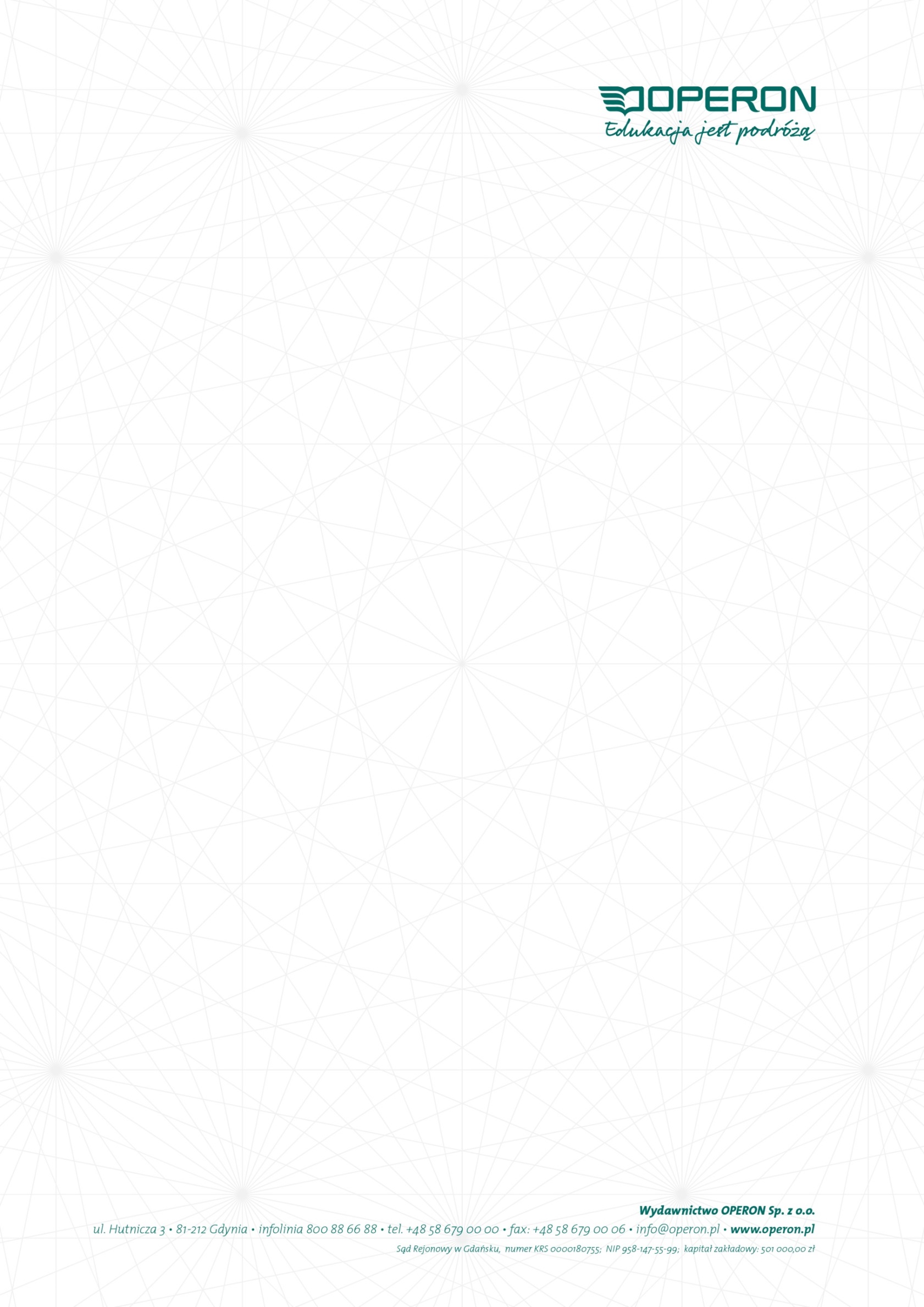 WIEDZA
O SPOŁECZEŃSTWIEZAKRES ROZSZERZONYProgram nauczania dla szkół ponadpodstawowych (liceum i technikum)Autor: Antonina Telicka-Bonecka	Gdynia 2019Spis treści1. Wstęp	32. Cele kształcenia i wychowania – ogólne i szczegółowe	83. Treści edukacyjne	344. Sposoby osiągania celów kształcenia i wychowania	525. Opis założonych osiągnięć ucznia	696. Propozycje kryteriów oceny i metod sprawdzania osiągnięć ucznia	727. Ewaluacja programu nauczania	768. Bibliografia	781. Wstęp Program nauczania wiedzy o społeczeństwie w szkole ponadpodstawowej na poziomie rozszerzonym jest przeznaczony dla nauczycieli liceum. Na realizację tego przedmiotu na poziomie rozszerzonym, poza 2 godzinami w zakresie podstawowym, należy przeznaczyć 8 godzin tygodniowo w 4-letnim cyklu kształcenia. W Warunkach i sposobie realizacji podstawy programowej napisano, że w przypadku nauczania tego przedmiotu w zakresie rozszerzonym w liceum ogólnokształcącym możliwa jest zarówno integracja treści zakresu rozszerzonego z zakresem podstawowym, jak i realizacja od klasy I zakresu podstawowego, a od klasy II – zakresu rozszerzonego. W przypadku nauczania wiedzy o społeczeństwie w zakresie rozszerzonym w technikum – w związku z ramowym planem nauczania – konieczna jest integracja treści obu zakresów. Zdaniem autora tego programu realizacja przedmiotu w zakresie rozszerzonym powinna odbywać się od I klasy i łączyć treści zakresu podstawowego z rozszerzonym. Podstawa programowa z wiedzy o społeczeństwie w zakresie rozszerzonym, podręcznik i niniejszy program uwzględnia treści programowe z zakresu podstawowego. Ten wariant jest korzystniejszy zarówno dla ucznia, jak i nauczyciela. W technikum bardzo rzadko uczniowie realizują ten przedmiot w zakresie rozszerzonym, ale jeśli się tak zdarzy, to w 5-letnim cyklu kształcenia jest przeznaczonych na ten cel 10 godzin tygodniowo. Wiedza o społeczeństwie w szkole ponadpodstawowej stanowi kontynuację realizowanego w szkole podstawowej przedmiotu o tej samej nazwie w wymiarze 2 godzin tygodniowo. Wiedza o społeczeństwie jako przedmiot humanistyczny odnosi się do wielu dziedzin nauki i dotyczy bardzo szerokiego zakresu zachowań społecznych we współczesnym świecie. Jednym z podstawowych zadań szkoły jest przekazywanie uczniom spójnego obrazu otaczającej rzeczywistości. Stąd oparte na idei edukacji holistycznej nauczanie wiedzy o społeczeństwie bazuje także na zdobytej wiedzy na innych przedmiotach i wymagać będzie korelacji z nimi, na przykład z językiem polskim (komunikacja werbalna), historią (przemiany w Polsce i na świecie po II wojnie światowej), edukacją dla bezpieczeństwa (współczesne zagrożenia, obowiązek obrony kraju), religią (nauka społeczna kościoła), geografią (przemiany gospodarcze na świecie), podstawami przedsiębiorczości oraz biologią z ochroną środowiska. Przedmiot ten ma wyposażyć ucznia w wiedzę, umiejętności i postawy obywatelskie, które umożliwią mu odpowiedzialne i skuteczne uczestnictwo w życiu publicznym. Celem kształcenia w zakresie wiedzy o społeczeństwie jest rozwijanie aktywności społecznej ucznia, zaangażowania w sprawy wspólnot, których jest członkiem, empatii, odpowiedzialności wobec innych, samodzielności oraz umiejętności funkcjonowania w grupach społecznych.Treści nauczania oraz mocny akcent położony na kształcenie umiejętności społecznych i obywatelskich sprawiły, że jest to obecnie przedmiot nauczania o wysokim stopniu użyteczności społecznej. Wiedzę o społeczeństwie na poziomie rozszerzonym można zdawać na egzaminie maturalnym, a uzyskane wyniki są przepustką na wiele kierunków studiów.To zajęcia z wiedzy o społeczeństwie powinny sprzyjać rozwijaniu postaw obywatelskich i patriotycznych uczniów, służących ich dalszemu rozwojowi indywidualnemu i społecznemu. Zadaniem szkoły jest wzmacnianie poczucia tożsamości narodowej, etnicznej i regionalnej, przygotowanie i zachęcenie do podejmowania działań na rzecz środowiska szkolnego i lokalnego, a także angażowania się w wolontariat. Lekcje z wiedzy o społeczeństwie winny kształtować postawy takie jak: uczciwość, wiarygodność, odpowiedzialność, wytrwałość, poczucie własnej wartości, kreatywność, przedsiębiorczość, poszanowanie tradycji i kultury własnego narodu, a także innych kultur i tradycji. Podstawą w ukazywaniu wartości jest uczenie zasad demokracji, otwartości, tolerancji i poszanowania praw człowieka. Obowiązkiem nauczyciela jest kształcenie umiejętności rozumienia otaczającego świata, bo tylko w „oswojonej” rzeczywistości można dokonywać dobrych wyborów. Program, zgodnie z zalecanymi warunkami i sposobem realizacji podstawy programowej, zakłada wykorzystanie i analizę tekstów źródłowych, słowników, leksykonów, map, diagramów, zestawień statystycznych i wyników badań opinii publicznej. Zaproponowane metody realizacji treści dydaktycznych mają służyć wyzwoleniu aktywności uczniów oraz braniu odpowiedzialności za własne wybory i decyzje. Na poziomie rozszerzonym nauczyciel powinien stosować nauczanie problemowe i metody kształcące umiejętności społeczne, twórczego myślenia i rozwiązywania problemów (np. burza mózgów, analiza SWOT, metaplan, drzewko decyzyjne, dyskusje, debaty „za i przeciw”, symulacje i odgrywanie ról). W celu rozwijania umiejętności komunikacji i współdziałania należy wykorzystywać różne formy pracy zespołowej. Doskonałą metodą kształcenia wielu umiejętności jest projekt edukacyjny opisany w niniejszym programie. Zaleca się, aby każdy uczeń uczestniczył minimum w ośmiu projektach z zaproponowanych kilkudziesięciu. Zastosowanie metody projektu pomaga rozwijać u uczniów przedsiębiorczość i kreatywność oraz umożliwia stosowanie w procesie kształcenia innowacyjnych rozwiązań programowych i organizacyjnych. Na szczególną uwagę zasługują także różne formy dyskusji wykorzystywane podczas realizacji wymagań szczegółowych i zaplanowane po każdym dziale tematycznym. Program zakłada taką realizację treści nauczania na lekcjach wiedzy o społeczeństwie, aby uczniowie rozumieli przydatność poszczególnych zagadnień w codziennym życiu człowieka i mieli świadomość wpływu obywateli na życie publiczne.W szybko zmieniającym się świecie każdy uczeń powinien być wyposażony w szereg umiejętności, które pozwolą w pełni uczestniczyć w życiu społeczeństwa i pomogą skutecznie radzić sobie ze zmianami na rynku pracy. Takie umiejętności jak krytyczne myślenie, rozwiązywanie problemów, praca zespołowa, umiejętności komunikacyjne i negocjacyjne, umiejętności analityczne, kreatywność i umiejętności międzykulturowe, rozwijane na lekcjach wiedzy o społeczeństwie, zostały wpisane w osiem kompetencji kluczowych. Zostały one ujęte w załączniku „Kompetencje kluczowe w procesie uczenia się przez całe życie – europejskie ramy odniesienia”. Są to:kompetencje w zakresie rozumienia i tworzenia informacji,kompetencje w zakresie wielojęzyczności,kompetencje matematyczne oraz kompetencje w zakresie nauk przyrodniczych, technologii i inżynierii,kompetencje cyfrowe,kompetencje osobiste, społeczne i w zakresie umiejętności uczenia się,kompetencje obywatelskie, kompetencje w zakresie przedsiębiorczości,kompetencje w zakresie świadomości i ekspresji kulturalnej.Wszystkie kompetencje kluczowe uważa się za jednakowo ważne, mające duży wpływ na rozwój osobisty, aktywne postawy obywatelskie i zdobywanie kwalifikacji w przyszłości. Kompetencje definiuje się jako połączenie wiedzy, umiejętności i postaw. Współczesny uczeń to człowiek społeczeństwa informacyjnego. Dlatego w kształceniu kompetencji pozyskiwania, gromadzenia, porządkowania, analizy i prezentacji informacji o życiu społecznym i publicznym powinna być szeroko wykorzystywana technologia informacyjno-komunikacyjna. Umiejętności cyfrowe obejmują zdolność do korzystania z treści stron internetowych instytucji publicznych, organów samorządowych, organów władzy publicznej, organizacji społecznych i instytucji międzynarodowych. Istotne jest również kształcenie umiejętności zarządzania pozyskanymi informacjami. Niezbędne jest przyjmowanie krytycznego podejścia do trafności i wiarygodności informacji i danych udostępnianych drogą cyfrową oraz świadomość prawnych i etycznych zasad związanych z ich wykorzystywaniem. Kształcenie ucznia na poziomie rozszerzonym ma sprzyjać rozwojowi umiejętności rozpoznawania i rozwiązywania problemów oraz aktywności w różnych obszarach życia społecznego. Mamy wykształcić ucznia zdolnego do planowania własnego rozwoju zawodowego, brania udziału w dyskusjach publicznych, tworzenia i weryfikacji informacji, analizowania zjawisk społecznych i radzenia sobie z sytuacjami złożonymi. Uczeń musi być świadomy swoich praw i umieć z nich korzystać.W programie szczególną uwagę zwrócono na kształcenie złożonych umiejętności kognitywnych. W dzisiejszym, bardzo szybko zmieniającym się świecie należy rozwijać u uczniów zdolność do skutecznego myślenia, zwłaszcza w sytuacjach nieprzewidzianych, niepewnych. Zarówno proponowane w programie metody, jak i specjalne ćwiczenia w podręczniku zawarte w czterech działach programowych mają skutecznie przygotować uczniów do podejmowania decyzji w różnych sytuacjach życiowych.Realizacja programu wiedzy o społeczeństwie wymaga ścisłej współpracy ze środowiskiem lokalnym. Należy uwzględnić funkcjonujące w nim instytucje i organizacje, takie jak: samorząd terytorialny, organy administracji lokalnej, sądy powszechne, uczelnie, stowarzyszenia, organizacje pozarządowe i fundacje. Niektóre lekcje można organizować we współpracy z tymi podmiotami.Program nauczania wiedzy o społeczeństwie uwzględnia indywidualizację procesu nauczania i zawiera propozycje dostosowania wymagań edukacyjnych do indywidualnych potrzeb i możliwości psychofizycznych ucznia, z uwzględnieniem pracy z uczniem ze specjalnymi potrzebami edukacyjnymi.	Prezentowany program nauczania umożliwia nauczycielom wiedzy o społeczeństwie pełną i spójną realizację założeń podstawy programowej dla szkół ponadpodstawowych w zakresie rozszerzonym. Aby ułatwić wyżej wymienione sposoby realizacji oraz cele programu nauczania,, szkoła powinna zapewnić takie warunki, by uczniowie:mieli dostęp do różnych źródeł informacji, prezentujących różne punkty widzenia;wykorzystywali zdobywane wiadomości i umiejętności obywatelskie w życiu codziennym;uczyli się planować i realizować uczniowskie projekty edukacyjne;brali udział w dyskusjach i debatach na forum klasy, szkoły i w innych sytuacjach społecznych;pracowali nad rozwiązywaniem wybranych problemów swego otoczenia i szerszych społeczności;mieli realny wpływ na wybrane obszary życia szkoły, m.in. w ramach samorządu uczniowskiego;brali udział w życiu społeczności lokalnej;nawiązywali kontakty i współpracowali z organizacjami społecznymi, organizacjami pozarządowymi, stowarzyszeniami, fundacjami i instytucjami publicznymi;uczestniczyli w obywatelskich kampaniach i działaniach oraz korzystali z różnych form komunikowania się w sprawach publicznych;przeprowadzali analizę, syntezę i ocenę informacji i dokonywali świadomych wyborów w życiu2. Cele kształcenia i wychowania – ogólne i szczegółoweOgólne i szczegółowe cele kształcenia i wychowania osiągane na lekcjach wiedzy o społeczeństwie określa Podstawa Programowa kształcenia ogólnego dla liceum ogólnokształcącego i technikum. Cele kształcenia opisują zmianę, jaką chcemy w uczniach uzyskać. Są to zamierzone cechy uczniów pod względem emocjonalno-motywacyjnym i poznawczym. Cel to planowy wynik każdego racjonalnego działania, to, do czego się dąży, o co zabiega. Prawidłowe określenie celów kształcenia pozwala na właściwe zaplanowanie każdej jednostki lekcyjnej i podjęcie skutecznego działania. O skutecznym działaniu można mówić wtedy, gdy cel został osiągnięty. Cele odnoszą się bezpośrednio do uczniów, do opanowanych wiadomości, umiejętności, działań i postaw. Dlatego cele należy formułować w sposób realistyczny, prosty i mierzalny. Świadomość celu dodaje pewności siebie i motywuje do bardziej efektywnej pracy. Cele ogólne mają charakter długofalowy, wskazują kierunki dążenia ucznia. Adresowane są do nauczyciela, który ma podjąć stosowne działania, aby te cele osiągnąć. Są zapisywane za pomocą rzeczowników: „zapoznawanie”, „uporządkowanie”, „kształcenie”, „uświadomienie”, „zrozumienie” i mają wiele zalet, ale też i wad. Dlatego wymagają ustalenia celów szczegółowych – operacyjnych. Cele szczegółowe, ukierunkowane na ucznia, są sformułowane w języku jego wymagań za pomocą czasowników. Powinny być dostosowane do poziomu i rozwoju ucznia. Obejmują wiedzę i umiejętności oraz postawy ucznia. Ich sformułowanie pozwala na sprawdzenie, czy dany cel został rzeczywiście osiągnięty.	Prawidłowo sformułowane i przekazane uczniom cele pozwolą na uświadomienie potrzeby uczenia się i na zainteresowanie przedmiotem.W niniejszym programie zostały wyodrębnione wiadomości i umiejętności z szesnastu działów tematycznych. Podstawa programowa zakłada ukierunkowanie procesu wychowawczego na wartości, które wyznaczają cele wychowania i kryteria jego oceny. W procesie kształcenia ogólnego szkoła kształtuje u uczniów postawy sprzyjające ich dalszemu rozwojowi indywidualnemu i społecznemu, takie jak: uczciwość, wiarygodność, odpowiedzialność, wytrwałość, poczucie własnej wartości, szacunek dla innych ludzi, ciekawość poznawczą, kreatywność, przedsiębiorczość, kultura osobista, gotowość do uczestnictwa w kulturze, podejmowanie inicjatyw oraz pracy zespołowej. W rozwoju społecznym bardzo ważne jest kształtowanie postawy obywatelskiej, poszanowania tradycji i kultury własnego narodu, a także postawy poszanowania dla innych kultur i tradycji.W programie zostały przedstawione postawy i nawyki kształtowane w procesie nauczania przedmiotu wiedzy o społeczeństwie.Cele kształcenia – wymagania ogólne z podstawy programowejI. Wiedza i rozumienie. Uczeń: 1) wyjaśnia prawidłowości życia społeczno-kulturowego oraz procesy społeczne, w tym etniczne, we współczesnym świecie; 2) analizuje różnorodne postawy i zachowania społeczno-polityczne oraz działania w ramach społeczeństwa obywatelskiego; 3) przedstawia różne formy rywalizacji o władzę państwową, jej sprawowania oraz kontroli; 4) wyjaśnia związki przyczynowo-skutkowe w życiu społeczno-politycznym; 5) wyjaśnia i analizuje funkcjonowanie polskiego systemu prawnego; 6) charakteryzuje kwestię praw człowieka i ich międzynarodowej ochrony; 7) analizuje współczesny ład międzynarodowy i wyjaśnia rolę różnych podmiotów zaangażowanych w jego stabilność lub zmianę w jego funkcjonowaniu; 8) wykorzystuje swą wiedzę do rozumienia zjawisk społeczno-politycznych, także w perspektywie globalnej i ze wskazaniem na globalne współzależności. II. Wykorzystanie i tworzenie informacji. Uczeń: 1) pozyskuje i wykorzystuje informacje na temat życia społeczno-kulturowego i politycznego, krytycznie je analizuje, samodzielnie wyciąga wnioski i formułuje opinie; 2) wykazuje się umiejętnością czytania ze zrozumieniem tekstów publicystycznych, a także wybranych tekstów z zakresu nauk społecznych; 3) potrafi przedstawiać i uzasadniać poglądy odmienne od własnych; 4) wykorzystuje informacje do tworzenia własnej złożonej wypowiedzi oraz rozważania różnych rozwiązań w obszarze społeczno-politycznym. III. Rozumienie siebie oraz rozpoznawanie i rozwiązywanie problemów. Uczeń: 1) rozwija swoje zainteresowania, planuje dalszą edukację; 2) rozwija w sobie postawy obywatelskie i postawy ciekawości świata oraz samodzielność poznawczą; 3) analizuje i wyjaśnia złożone problemy społeczne, polityczne i wyzwania globalne oraz szuka ich rozwiązań i diagnozuje możliwość własnego wpływu na ich rozwiązanie; 4) dostrzega perspektywy różnych uczestników życia publicznego; 5) poddaje krytycznej analizie własne opinie; 6) rozpoznaje przypadki łamania praw człowieka i łamania prawa oraz wybiera odpowiednie mechanizmy dochodzenia tych praw; 7) formułuje hipotezy dotyczące ważnych problemów społecznych.IV. Komunikowanie i współdziałanie. Uczeń: 1) dyskutuje i bierze udział w debatach z poszanowaniem godności innych ich uczestników; 2) tworzy strategię argumentowania i przedstawia swoje stanowisko na forum publicznym, szanując odmienne poglądy; 3) współpracuje w grupie, z uwzględnieniem podziału zadań oraz norm i wartości obowiązujących w życiu społecznym; 4) współorganizuje działania o charakterze obywatelskim, zgodne z normami i wartościami demokratycznego państwa prawa; 5) korzysta z procedur i możliwości, jakie stwarzają obywatelom instytucje życia publicznego, w tym instytucje prawne – sporządza pisma do organów władz.Oczekiwane osiągnięcia szczegółowe ucznia w zakresie wiadomości Uczeń:I. Człowiek w społeczeństwiewyjaśnia pojęcie osobowościwyjaśnia kwestię racjonalności, emocji, uczuć, temperamentu i charakteru w postępowaniu człowiekawyjaśnia, czym jest postawaokreśla na przykładach różne rodzaje norm społecznych (w tym ich genezę)wyjaśnia zjawisko alienacjipodaje rodzaje i przykłady stosowania taktyk autoprezentacjiprzedstawia różnorodne formy komunikowania siępodaje przykłady stosowania zwrotów asertywnychprzedstawia zasady i metody kreatywnego rozwiązywania problemówII. Różnorodność kulturowawyjaśnia pojęcia: społeczeństwa zbieracko-łowieckie, społeczeństwa nomadyczne i społeczeństwa rolnicze definiuje pojęcia: wiejska społeczność tradycyjna, społeczeństwo przemysłowe, społeczeństwo poprzemysłoweomawia różne modele socjalizacjiwyjaśnia pojęcie socjalizacji odwróconejomawia wartości afirmowane w społeczeństwach europejskichdefiniuje kulturę masową i omawia jej cechydefiniuje pojęcia: religia, religijność, obrzędy przejściaomawia tradycyjną obrzędowość doroczną w polskiej kulturze współczesnejwyjaśnia pojęcie subkulturypodaje przykłady subkulturdefiniuje pojęcia: spór światopoglądowy, aborcja, eutanazja, modyfikacja genetyczna, in vitro, związek partnerskiIII. Struktura społeczna i problemy społecznewyjaśnia pojęcia pionowa ruchliwość społeczna i pozioma ruchliwość społecznapodaje przykłady ruchliwości poziomej i pionowejdefiniuje pojęcia: klasa społeczna, degradacja społeczna, awans społecznywskazuje na przyczyny degradacji i awansu społecznego przedstawicieli klas społecznychwyjaśnia pojęcie dyferencjacji społecznejprzedstawia strukturę warstwową współczesnego społeczeństwa polskiegodefiniuje pojęcie człowieka sowieckiegowymienia cechy człowieka sowieckiego (bierność, roszczeniowość wobec państwa)wyjaśnia pojęcia: nierówności społeczne, nierówności szans życiowychdefiniuje pojęcie konfliktu społeczno-ekonomicznegoprzedstawia przyczyny i skutki konfliktu społeczno-ekonomicznego w wybranym państwiewyjaśnia pojęcia procesy migracyjne do Europy i procesy migracyjne wewnątrz Europypodaje przyczyny procesów migracyjnychomawia formy przystosowania się do zmiany systemowejIV. Aspekty etniczne życia społecznegoprzedstawia różne koncepcje narodu (polityczną i etniczno-kulturową)wyjaśnia znaczenie pojęć: naród, czynniki narodotwórcze, tożsamość narodowadefiniuje pojęcie ksenofobii i podaje jej przykładyprzedstawia elementy dziedzictwa kulturowego etnicznej grupy mniejszościowej w Rzeczypospolitej Polskiej (mniejszości narodowe i etniczne, grupa posługująca się językiem regionalnym, imigranci)wyjaśnia pojęcia: etniczna grupa mniejszościowa, mniejszości narodowe i mniejszości etniczne, grupa posługująca się językiem regionalnym, imigranci, potoki emigracyjnewyjaśnia założenia Karty Polaka i repatriacji oraz wyjaśnia te pojęciaprzedstawia wielowarstwowość tożsamości narodowej na przykładzie społeczeństw europejskich (Królestwa Belgii, Królestwa Hiszpanii, Konfederacji Szwajcarskiej oraz Zjednoczonego Królestwa Wielkiej Brytanii i Irlandii Północnej)przedstawia różne modele polityki wobec imigrantów (unifikacja, asymilacja, integracja, wielokulturowość) w państwach Europy oraz wyjaśnia nowe pojęciaprzedstawia specyfikę społeczno-kulturową wybranych rdzennych grup autochtonicznych (np. na kontynencie amerykańskim, w Związku Australijskim lub azjatyckiej części Federacji Rosyjskiej) oraz różne modele polityki wobec tych grupwyjaśnia kwestię akulturacji i asymilacji grup mniejszościowych, w tym migranckichV. Państwo, myśl polityczna i demokratyzacjaomawia władzę jako zjawisko społeczne i rozróżnia rodzaje władzywyjaśnia pojęcie i wykazuje specyficzne cechy władzy politycznejdefiniuje pojęcie legitymizacji władzy państwowejcharakteryzuje atrybuty państwa jako organizacji politycznej (terytorialność, przymusowość, suwerenność zewnętrzna i wewnętrzna)przedstawia cechy władzy państwowejprzedstawia najważniejsze teorie genezy państwa (Arystotelesa, teistyczna, umowy społecznej, podboju, marksistowska)przedstawia zasady nabywania obywatelstwa oraz procedury jego uzyskiwania w Rzeczypospolitej Polskiejwyjaśnia pojęcie bezpaństwowca i kwestię posiadania wielu obywatelstwprzedstawia różne rozumienia pojęcia politykiwyjaśnia pojęcia: konflikt polityczny i kompromis politycznydefiniuje pojęcia: myśl liberalna, myśl konserwatywna, myśl socjaldemokratyczna, katolicka nauka społecznawyjaśnia pojęcia: faszyzm, nazizm, komunizmprzedstawia założenia ideowe ruchów narodowych, regionalnych i separatystycznych oraz myśli propaństwowejprzedstawia założenia ideowe wybranych ruchów społecznych (np. alterglobalizm, ekologizm, feminizm)definiuje pojęcie populizmuprzedstawia główne fazy kształtowania się demokracji i upowszechniania praw wyborczychprzedstawia polskie tradycje demokratyczne na przykładzie podstawowych instytucji ustrojowych artykułów henrykowskich i konstytucji marcowejprzedstawia niedemokratyczny charakter polskich rozwiązań politycznoustrojowych z okresu tzw. Polski Ludowej (monizm, kierownicza rola gremiów decyzyjnych PZPR, system fikcji ustrojowych)omawia różne modele dekomunizacji i lustracjiVI. Społeczeństwo obywatelskie i kultura politycznaprzedstawia idee społeczeństwa obywatelskiego wyjaśnia pojęcia kapitał społeczny i zaufanie oraz przedstawia, jak codzienne zachowania sprzyjają budowaniu kapitału społecznego lub go niszcząomawia główne kierunki aktywności organizacji pozarządowych w Rzeczypospolitej Polskiejprzedstawia specyfikę think-tankówwyjaśnia pojęcia: stowarzyszenie, fundacja, organizacja pożytku publicznegoprzedstawia tryb rejestracji stowarzyszenia, fundacji i organizacji pożytku publicznegowyjaśnia pojęcie spółdzielczościomawia rodzaje spółdzielni funkcjonujących współcześnie w Rzeczypospolitej Polskiejdefiniuje pojęcie związki zawodoweprzedstawia cele i działania związków zawodowych oraz innych organizacji reprezentujących interesy różnych kategorii społeczno-zawodowychprzedstawia związki zawodowe funkcjonujące współcześnie w Rzeczypospolitej Polskiejwyjaśnia, czym jest kultura polityczna społeczeństwapodaje typy kultury politycznej społeczeństwa w ujęciu klasycznymwyjaśnia pojęcie i przyczyny absencji wyborczejdefiniuje i omawia pojęcie partycypacji politycznej (np. zgromadzenia i petycje) w Rzeczypospolitej Polskiejwyjaśnia, na czym polega nieposłuszeństwo obywatelskie i jakie niesie ze sobą dylematypodaje historyczne i współczesne przykłady nieposłuszeństwa obywatelskiego z różnych części światawyjaśnia pojęcia: media, debata publicznawyjaśnia podstawowe mechanizmy manipulacji wykorzystywane w mediachokreśla cechy kampanii społecznych podaje cele i zadania wybranej kampanii społecznej VII. Rywalizacja o władzęwyjaśnia pojęcie partii politycznejprzedstawia systemy partyjne w państwach niedemokratycznych – monopartyjny, partii hegemonicznejprzedstawia na przykładach poszczególnych państw systemy partyjne w państwach demokratycznych: dwupartyjny, dwublokowy, partii dominującej, dwóch partii dominujących, rozbicia wielopartyjnego, kooperacji partiiprzedstawia funkcje wyborów w państwach demokratycznych i niedemokratycznychprzedstawia rozwiązania prawne w systemie proporcjonalnym sprzyjające personalizacji wyborów i stabilności rząduwyjaśnia cele i przedstawia formy marketingu politycznegoVIII. Modele sprawowania władzyprzedstawia, odwołując się do współczesnych przykładów, typologie współczesnych monarchii ze względu na pozycję głowy państwa (absolutna, konstytucyjna, parlamentarna)wyjaśnia pojęcie monarchii absolutnej, konstytucyjnej i parlamentarnejdefiniuje pojęcia: system parlamentarno-gabinetowy, system kanclerski, system prezydencki, system semiprezydencki, system parlamentarno-prezydencki, system parlamentarno-komitetowy, rządy konwentu, system superprezydenckiprzedstawia instytucjonalne warunki funkcjonowania demokracji w systemach politycznych z zachwianym podziałem władzywskazuje kompetencje parlamentu w Rzeczypospolitej Polskiej w ramach poszczególnych funkcjipodaje przykłady państw z parlamentem jednoizbowym i dwuizbowymwyjaśnia pojęcie koabitacjiprzedstawia mechanizmy tworzenia koalicji gabinetowych na przykładzie Republiki Francuskiej i Republiki Federalnej Niemiecprzedstawia rodzaje stanów nadzwyczajnych w Rzeczypospolitej Polskiej i warunki ich wprowadzaniawyjaśnia pojęcie służby cywilnejprzedstawia zadania służby cywilnej i jej rolę w państwie demokratycznym oraz zasady postępowania urzędnika służby cywilnej w Rzeczypospolitej Polskiejdefiniuje pojęcia: państwa unitarne, państwa złożone, państwa federalne przedstawia ustroje terytorialno-prawne we współczesnych państwach demokratycznych wyjaśnia podział na państwa unitarne i złożone oraz podział ze względu na stopień decentralizacjiwyjaśnia, jaki model władzy lokalnej i regionalnej funkcjonuje w Rzeczypospolitej Polskiejprzedstawia uprawnienia nadzorcze premiera, wojewody i regionalnych izb obrachunkowych wobec organów samorządu terytorialnego w Rzeczypospolitej Polskiejdefiniuje pojęcia: państwo autorytarne, państwo totalitarneprzedstawia niezachodni reżim demokratyczny lub hybrydowy (np. funkcjonujący w Wielonarodowym Państwie Boliwia, Republice Indii, Republice Południowej Afryki i Republice Singapuru)wyjaśnia pojęcia: reżim demokratyczny, reżim hybrydowy, reżim niedemokratycznyprzedstawia niezachodni reżim niedemokratyczny (np. funkcjonujący w Arabii Saudyjskiej, Białorusi, Chinach, Koreańskiej Republice Ludowo-Demokratycznej i Turkmenistanie)definiuje pojęcie klientelizmuIX. Sprawowanie władzy w Rzeczypospolitej Polskiejwyjaśnia pojęcie finansów publicznychprzedstawia modele polityki gospodarczej państwawyjaśnia pojęcie i przedstawia rodzaje polityk publicznychprzedstawia źródła dochodów budżetu centralnego i kierunki wydatków budżetowych w Rzeczypospolitej Polskiejwyjaśnia, jakie są w Rzeczypospolitej Polskiej źródła dochodów samorządu terytorialnego (dochody własne, dotacje, subwencje) i kierunki ich wydatkówprzedstawia różne modele polityki rozwoju regionalnego – wsparcia ośrodków wzrostu i wyrównywania różnic międzyregionalnychwskazuje założenia dotyczące realizacji tej polityki w Rzeczypospolitej Polskiejprzedstawia założenia i wybrane rozwiązania polityki przemysłowej i w zakresie gospodarki żywnościowej w Rzeczypospolitej Polskiejprzedstawia działania państwa na rzecz ochrony środowiska i bezpieczeństwa ekologicznego w Rzeczypospolitej Polskiejprzedstawia politykę państwa na rynku pracy w Rzeczypospolitej Polskiejprzedstawia działania państwa w sferze polityki prorodzinnej w Rzeczypospolitej Polskiej wyjaśnia pojęcie starzenie się społeczeństwaprzedstawia główne założenia polityki państwa wobec osób starszychwyjaśnia zasadę solidaryzmu społecznego w ubezpieczeniach społecznych w Rzeczypospolitej Polskiejprzedstawia działania państwa w zakresie polityki kulturalnej w Rzeczypospolitej Polskiejprzedstawia strategię rozwoju społeczeństwa informacyjnego w Rzeczypospolitej Polskiejprzedstawia założenia polityki państwa w dziedzinie nauki i innowacji w Rzeczypospolitej Polskiejprzedstawia zadania poszczególnych instytucji ze sfery bezpieczeństwa wewnętrznego w Rzeczypospolitej PolskiejX. Kontrola władzywyjaśnia pojęcie opinii publicznejpodaje przykłady kontroli władzy przez mediawyjaśnia rolę Krajowej Rady Radiofonii i Telewizji w Rzeczypospolitej Polskiejrozróżnia formy immunitetu (formalny, materialny)wyjaśnia funkcje opozycji politycznej w systemie politycznymprzedstawia procedury, które służą opozycji do kontroli działań rząduprzedstawia genezę i zasady państwa prawnegoprzedstawia zasady organizacji i funkcjonowania władzy sądowniczejprzedstawia strukturę Sądu Najwyższegowyjaśnia rolę sądownictwa administracyjnego w kontroli decyzji władzprzedstawia strukturę Naczelnego Sądu Administracyjnego i jego rolę w Rzeczypospolitej Polskiejwyjaśnia zakres odpowiedzialności konstytucyjnejprzedstawia procedury egzekwowania tej odpowiedzialności w Rzeczypospolitej Polskiej i Stanach Zjednoczonych AmerykiXI. System prawa w Rzeczypospolitej Polskiejwyjaśnia pojęcia: norma prawna, prawo zwyczajowe, prawo precedensowe, prawo religijne, prawo pozytywnewyjaśnia zasady hierarchiczności, spójności i zupełności w systemie prawnym oraz pojęcie luki prawnejrozpoznaje rodzaje prawa (międzynarodowe, krajowe, miejscowe; prywatne, publiczne; materialne, formalne; cywilne, karne, administracyjne; pisane, niepisane)przedstawia różne procedury przedratyfikacyjne w przypadku ratyfikowanych umów międzynarodowych w Rzeczypospolitej Polskiejwymienia obowiązujące w Rzeczypospolitej Polskiej akty prawne niebędące źródłami prawa i wyjaśnia ich specyfikęprzedstawia formy prawa wtórnego Unii Europejskiej i ich miejsce w porządku prawnym Rzeczypospolitej Polskiejprzedstawia strukturę właściwego ze względu na własne miejsce zamieszkania sądu rejonowego, okręgowego oraz apelacyjnego (na podstawie aktualnego informatora prawniczego)wyjaśnia instytucje prawne części ogólnej prawa cywilnego w Rzeczypospolitej Polskiej (ograniczona i pełna zdolność do czynności prawnych osoby fizycznej; ubezwłasnowolnienie; oświadczenie woli; osoba prawna; czynności prawne i ich forma)wyjaśnia instytucje prawne prawa rzeczowego w Rzeczypospolitej Polskiej (współwłasność łączna i ułamkowa; ruchomość i nieruchomość; użytkowanie wieczyste, użytkowanie, posiadanie, służebność, zastaw, hipoteka)wyjaśnia instytucje prawne prawa spadkowego w Rzeczypospolitej Polskiej (spadkobierca; formy testamentu; przyjęcie i odrzucenie spadku)wyjaśnia instytucje prawne prawa zobowiązaniowego w Rzeczypospolitej Polskiej (wierzytelność, dług; wykonanie zobowiązań i skutki ich niewykonania; odpowiedzialność kontraktowa i deliktowa)wyjaśnia instytucje prawne prawa pracy w Rzeczypospolitej Polskiej (umowa o pracę i jej rodzaje; rozwiązanie umowy o pracę i jego rodzaje; rodzaje urlopów; prawa i obowiązki pracownicze)wyjaśnia instytucje prawne prawa rodzinnego w Rzeczypospolitej Polskiej (intercyza; rozwód, separacja; pokrewieństwo i powinowactwo; przysposobienie)przedstawia podstawowe zasady postępowania cywilnegoprzedstawia, w jakich sytuacjach Sąd Najwyższy w Rzeczypospolitej Polskiej może rozpoznać pozytywnie skargę kasacyjnąwyjaśnia pojęcia: odpowiedzialność za wykroczenie, odpowiedzialność karna, wykroczenie, przestępstwo, występek, zbrodnia, wina, kara, zasada domniemania niewinności, prawo do obrony, wyłączenie odpowiedzialności karnejprzedstawia kary i środki karne unormowane w Kodeksie wykroczeń i Kodeksie karnym w Rzeczypospolitej Polskiejwyjaśnia pojęcia: wykroczenia (przeciwko: osobie, zdrowiu, mieniu oraz bezpieczeństwu osób i mienia) i przestępstwa (przeciwko: życiu i zdrowiu, wolnościom osobistym oraz mieniu)podaje przykłady przestępstw ściganych z oskarżenia publicznego i prywatnego w Rzeczypospolitej Polskiejwyjaśnia rolę prokuratora i oskarżyciela posiłkowegoXII. Prawa człowieka i ich ochrona międzynarodowaprzedstawia ideę oraz historyczny rozwój praw człowiekaprzedstawia kwestie urzeczywistnienia wybranej wolności człowieka i stopnia jej ograniczenia związanego z prawami innych osób lub porządkiem publicznymwymienia katalog praw i wolności z Konwencji o ochronie praw człowieka i podstawowych wolności oraz z protokołów do niej przyjętychwymienia katalog praw i wolności z Europejskiej karty socjalnejprzedstawia argumenty na rzecz uniwersalności praw człowiekawyjaśnia znaczenie Międzynarodowego Trybunału Karnego oraz Wysokiego Komisarza Narodów Zjednoczonych do Spraw Uchodźców dla systemu ochrony praw człowieka na świecieprzedstawia sytuację uchodźców we współczesnym świecieXIII. Ład międzynarodowywyjaśnia znaczenie pojęć: ład międzynarodowy monocentryczny, ład międzynarodowy dwubiegunowy, ład międzynarodowy policentrycznyprzedstawia zmiany w międzynarodowym ładzie politycznym i gospodarczym w XXI wiekuwyjaśnia znaczenie strategicznych zasobów naturalnych w polityce międzynarodowejprzedstawia mechanizmy i działania, które zmniejszają lub powiększają dysproporcje pomiędzy państwami o różnym poziomie PKB i różnej jego strukturzewyjaśnia problem separatyzmów i odnosi go do prawa międzynarodowegoprzedstawia konflikty międzynarodowe i etniczne w nieunijnej części Europylokalizuje konflikty międzynarodowe i etniczne w nieunijnej części Europy oraz wyjaśnia ich przyczyny i konsekwencjeprzedstawia konflikty międzynarodowe i etniczne w azjatyckiej części obszaru poradzieckiegolokalizuje konflikty międzynarodowe i etniczne w azjatyckiej części obszaru poradzieckiego oraz wyjaśnia ich przyczyny i konsekwencjeprzedstawia konflikty międzynarodowe i etniczne w XXI wieku na obszarze Środkowego i Dalekiego Wschodulokalizuje konflikty międzynarodowe i etniczne w XXI wieku na obszarze Środkowego i Dalekiego Wschodu oraz wyjaśnia ich przyczyny i konsekwencjeprzedstawia konflikty międzynarodowe i etniczne w XXI wieku na obszarze Afryki i Bliskiego Wschodulokalizuje konflikty międzynarodowe i etniczne w XXI wieku na obszarze Afryki i Bliskiego Wschodu oraz wyjaśnia ich przyczyny i konsekwencjewyjaśnia pojęcia: pomoc humanitarna, współpraca rozwojowa, interwencja humanitarna i misja pokojowa oraz podaje ich przykłady z różnych części światawyjaśnia pojęcie, przyczyny i sposoby działania terrorystówcharakteryzuje genezę, strukturę oraz działania Organizacji Bezpieczeństwa i Współpracy w Europie oraz Rady Europyprzedstawia cele form współpracy regionalnej, w tym inicjatyw międzynarodowych, w których uczestniczy Rzeczpospolita Polska (np. Grupa Wyszehradzka, Trójkąt Weimarski)przedstawia cele organizacji regionalnych i subregionalnych o charakterze ogólnym: Wspólnoty Niepodległych Państw, Organizacji Państw Amerykańskich, Stowarzyszenia Narodów Azji Południowo-Wschodniej, Ligi Państw Arabskich i Unii Afrykańskiejprzedstawia cele i główne działania inicjatyw międzynarodowych G7/8 i G20 oraz Organizacji Współpracy Gospodarczej i Rozwojuprzedstawia cele międzynarodowych organizacji gospodarczych: Środkowoeuropejskiego Stowarzyszenia Wolnego Handlu, Współpracy Gospodarczej Azji i Pacyfiku, Północnoamerykańskiej Strefy Wolnego Handlu i Organizacji Państw Eksportujących Ropę Naftowąwymienia najważniejsze operacje pokojowe i militarne Organizacji Paktu Północnoatlantyckiegoprzedstawia cele działania: Światowej Organizacji Zdrowia, Międzynarodowej Organizacji Pracy, Organizacji Narodów Zjednoczonych do Spraw Wyżywienia i Rolnictwa, Międzynarodowego Funduszu Walutowego, Międzynarodowego Banku Odbudowy i Rozwoju, Światowej Organizacji Handlu, Organizacji Narodów Zjednoczonych do Spraw Oświaty, Nauki i Kultury, Organizacji Narodów Zjednoczonych do Spraw Rozwoju Przemysłowego oraz Międzynarodowej Agencji Energii AtomowejXIV. Integracja europejska.przedstawia etapy powojennej integracji europejskiej (w aspekcie gospodarczym – od strefy wolnego handlu do wspólnego rynku) i najważniejsze postanowienia aktów prawa pierwotnego: Traktatu ustanawiającego Europejską Wspólnotę Węgla i Stali, Traktatu ustanawiającego Europejską Wspólnotę Gospodarczą, Traktatu ustanawiającego Europejską Wspólnotę Energii Atomowej, traktatu fuzyjnego i Jednolitego Aktu Europejskiegoprzedstawia integrację w ramach Unii Europejskiej (w aspekcie gospodarczym – od wspólnego rynku do unii gospodarczo-walutowej) i najważniejsze postanowienia aktów prawa pierwotnego: Traktatu o Unii Europejskiej (traktatu z Maastricht), traktatu amsterdamskiego i traktatu nicejskiegoprzedstawia zadania Rady Europejskiej i Parlamentuwyjaśnia kwestię legitymizacji obu tych instytucjiprzedstawia podział kompetencji pomiędzy Komisją i Radąwyjaśnia strukturę Komisji oraz rolę komitetów i grup roboczych Radyprzedstawia najważniejsze kompetencje instytucji sądowych Unii Europejskiejprzedstawia pozycję i zadania Wysokiego Przedstawiciela Unii Europejskiej ds. Zagranicznych i Polityki Bezpieczeństwa wyjaśnia założenia strefy europrzedstawia zadania Europejskiego Banku Centralnego i Europejskiego Systemu Banków Centralnychprzedstawia dochody i wydatki budżetowe Unii Europejskiej i procedurę tworzenia budżetu ogólnegoprzedstawia działalność Unii Europejskiej w wybranych politykach sektorowych (polityce: kulturalnej; kształcenia i młodzieży; badań i rozwoju technologicznego; polityce handlowej; rolnej; transportowej; ochrony środowiska; energii, małych i średnich przedsiębiorstw)przedstawia fundusze Unii Europejskiej i podaje przykłady ich wykorzystania na poziomie regionalnym i centralnym w Rzeczypospolitej PolskiejXV. Polska polityka zagranicznawyjaśnia, jakie znaczenie w polityce zagranicznej państwa odgrywa racja stanuwyjaśnia zmieniającą się pozycję Rzeczypospolitej Polskiej w Unii Europejskiej i determinanty tej pozycji oraz skutki europeizacji polskiej polityki zagranicznejwyjaśnia cele, instrumenty i treści kierunku euroatlantyckiego polskiej polityki zagranicznej, w tym relacje ze Stanami Zjednoczonymi Amerykiprzedstawia udział Rzeczypospolitej Polskiej w międzynarodowych misjach pokojowych i operacjach militarnych oraz polskie inicjatywy na rzecz międzynarodowego pokoju, demokracji oraz w zakresie pomocy humanitarnej i rozwojowej od lat 90. XX wiekuXVI. Edukacja i naukawyjaśnia, w jaki sposób można podnosić lub zmieniać swoje kwalifikacje zawodowe i dlaczego uczenie się przez całe życie jest jednym z warunków sukcesu w karierze zawodowejprzedstawia obowiązujący w Rzeczypospolitej Polskiej podział nauk społecznych i humanistycznychprzedstawia na wybranych przykładach zasady kwalifikacji kandydatów do szkół wyższych w Rzeczypospolitej Polskiej na kierunki studiów I stopnia lub jednolitych studiów magisterskichprzedstawia warunki podejmowania nauki w Unii Europejskiej Program ma na celu rozwijanie społecznych i obywatelskich umiejętności.Uczeń:I. Człowiek w społeczeństwiecharakteryzuje klasyczne koncepcje osobowościrozróżnia inteligencję i inteligencję emocjonalnąprzedstawia uwarunkowania procesu kształtowania i zmiany postawwyjaśnia mechanizm kontroli społecznej oraz skutki łamania normanalizuje przyczyny i skutki alienacjianalizuje poznawcze przyczyny stosowania stereotypów i związane z tym niebezpieczeństwaanalizuje rodzaje taktyk autoprezentacjiwykazuje znaczenie komunikacji niewerbalnej w porozumiewaniu sięwyjaśnia zasady zachowań asertywnychprzedstawia korzyści ze stosowania zwrotów asertywnychwyjaśnia mechanizm konfliktów międzygrupowych, w tym ich eskalacjianalizuje uwarunkowania prawidłowego procesu decyzyjnego, wspomagające rozwiązywanie problemów osobistych i grupowychII. Różnorodność kulturowacharakteryzuje społeczeństwa zbieracko-łowieckie, nomadyczne i rolnicze charakteryzuje wybraną współczesną społeczność charakteryzuje wiejską społeczność tradycyjnąwskazuje na różnice między społeczeństwem przemysłowym i poprzemysłowymporównuje modele socjalizacji charakterystyczne dla własnej grupy wiekowej i pokolenia rodzicówprzedstawia, z wykorzystaniem wyników badań opinii publicznej, wspólność i różnorodność wartości afirmowanych w społeczeństwach europejskichanalizuje cechy indywidualizmu i kolektywizmu w aspekcie psychospołecznym i instytucjonalnymwykazuje zróżnicowanie psychokulturowe świata w aspekcie psychospołecznym i instytucjonalnymanalizuje na przykładach zjawisk kulturowych cechy kultury masowejcharakteryzuje religię jako zjawisko społeczneanalizuje religijność we współczesnym społeczeństwie polskim i porównuje ją z religijnością w innym społeczeństwiewyjaśnia znaczenie obrzędów przejścia i wykazuje ich obecność w polskiej kulturze współczesnejwykazuje obecność tradycyjnej obrzędowości dorocznej w polskiej kulturze współczesnejcharakteryzuje wizję rzeczywistości jednej z subkultur i analizuje słabe i mocne strony tej wizjianalizuje i rozważa argumenty stron sporów światopoglądowych (np. na temat aborcji, eutanazji, modyfikacji genetycznych, in vitro, związków partnerskich)wyjaśnia kwestię deformacji w postrzeganiu innych kultur na podstawie literatury (np. fragmentów pracy W pogoni za wyobrażeniami. Próba
interpretacji polskiej literatury podróżniczej poświęconej Ameryce Łacińskiej Marcina F. Gawryckiego lub fragmentów pracy Wizerunek obcego. Kultury afrykańskie w relacjach Henryka Sienkiewicza, Mariana Brandysa i Marcina Kydryńskiego Haliny Witek).III. Struktura społeczna i problemy społecznewyjaśnia uwarunkowania pionowej i poziomej ruchliwości społecznejanalizuje sposoby adaptacji klas społecznych do zmiany społeczno-gospodarczej w Rzeczypospolitej Polskiejwyjaśnia kwestię dyferencjacji społecznej inteligencjirozważa zasadność stosowania kwestii dyferencjacji społecznej do analizy współczesnej struktury społecznej w Rzeczypospolitej Polskiejrozważa zasadność teorii człowieka sowieckiego (bierność, roszczeniowość wobec państwa), odnosząc się do konkretnych współczesnych przykładówporównuje skalę nierówności społecznych w Rzeczypospolitej Polskiej i wybranym państwie, wyjaśniając związek między nierównościami społecznymi a nierównością szans życiowychcharakteryzuje wybrany problem życia społecznego w Rzeczypospolitej Polskiejrozważa różne możliwości rozwiązania wybranego problemu życia społecznego w Rzeczypospolitej Polskiejcharakteryzuje specyfikę procesów migracyjnych do Europy i wewnątrz Europyanalizuje uznane za niekonwencjonalne formy przystosowania się do zmiany systemowej na podstawie literatury (np. rozdziału 5. i 6. pracy Koniec radzieckiego życia. Ekonomie życia codziennego po socjalizmie Caroline Humphrey lub fragmentów pracy Łowcy, zbieracze, praktycy niemocy. Etnografia człowieka zdegradowanego Tomasza Rakowskiego)IV. Aspekty etniczne życia społecznegocharakteryzuje czynniki narodotwórcze i sprzyjające zachowaniu tożsamości narodowejprzedstawia, z wykorzystaniem wyników badań opinii publicznej, postawy społeczeństwa polskiego wobec mniejszości narodowych i etnicznych oraz wobec innych narodów (także imigrantów)rozpoznaje przejawy ksenofobii i uzasadnia potrzebę przeciwstawiania się temu zjawiskuanalizuje przyczyny zamieszkiwania Polaków poza granicami Rzeczypospolitej Polskiej (potoki emigracyjne, zmiana granic i wysiedlenia)wyjaśnia zróżnicowanie form i treści tożsamości polskiej tych osóbanalizuje rozwiązania przyjęte w Karcie Polaka, wykazując ich mocne i słabe strony analizuje stan przestrzegania praw mniejszości narodowych i etnicznych w Rzeczypospolitej Polskiej i w wybranym państwieporównuje różne modele polityki wobec imigrantów (unifikacja, asymilacja, integracja, wielokulturowość) w państwach Europywykazuje, że rodzaj stosowanej polityki państwa w różnym stopniu i kierunku wpływa na kwestię akulturacji i asymilacji grup mniejszościowych, w tym migranckichV. Państwo, myśl polityczna i demokratyzacjacharakteryzuje zjawisko legitymizacji władzy państwowej, odnosząc teorię Maxa Webera do współczesnych przykładówanalizuje, na wybranych przykładach, zjawiska konfliktu i kompromisu politycznegoporównuje założenia myśli liberalnej i konserwatywnejporównuje założenia myśli socjaldemokratycznej i katolickiej nauki społecznejprzedstawia założenia faszyzmu, nazizmu i komunizmu oraz dokonuje ich krytyki z punktu widzenia praw człowieka i demokracjianalizuje kwestię pojmowania równości, wolności i sprawiedliwości w różnych nurtach myśli politycznejanalizuje zjawisko populizmu obecne we współczesnej polityce i jego konsekwencjeprzedstawia na wybranych przykładach różne modele demokratyzacjirozważa, na ile polska demokratyzacja przełomu lat 80. i 90. XX wieku miała charakter reformy, a na ile – rewolucjiporównuje różne modele dekomunizacji i lustracji oraz rozważa ich zasadnośćanalizuje kwestie różnorodności traktowania w pamięci społecznej okresu tzw. Polski Ludowej oraz jego rozliczenia na podstawie literatury (np. fragmentów pracy Pamięć po komunizmie Pawła Śpiewaka)VI. Społeczeństwo obywatelskie i kultura politycznacharakteryzuje rozwój społeczeństwa obywatelskiego w XX-wiecznym państwie polskimwyjaśnia, z wykorzystaniem wyników badań społecznych, jak powstaje i jakie znaczenie dla społeczeństwa obywatelskiego ma kapitał społeczny i zaufaniecharakteryzuje główne kierunki aktywności organizacji pozarządowych w Rzeczypospolitej Polskiejporównuje status prawny stowarzyszeń, fundacji i organizacji pożytku publicznego w Rzeczypospolitej Polskiejprzygotowuje według wzoru projekt statutu stowarzyszenia lub fundacjicharakteryzuje specyfikę spółdzielczości funkcjonujących współcześnie w Rzeczypospolitej Polskiejcharakteryzuje cele i działania związków zawodowych oraz innych organizacji reprezentujących interesy różnych kategorii społeczno- zawodowychanalizuje, z wykorzystaniem wyników badań opinii publicznej, postawy społeczeństwa polskiego wobec instytucji publicznych i politykówprzygotowuje i przeprowadza w najbliższym otoczeniu minisondaż opinii publicznej na temat dotyczący polityki i interpretuje jego wynikianalizuje, z wykorzystaniem danych o frekwencji wyborczej, problem absencji wyborczejwyjaśnia, jakie czynniki wpływają na zmianę preferencji politycznych wyborców w Rzeczypospolitej Polskiejprzedstawia, z wykorzystaniem wyników badań opinii publicznej, formy i poziom niekonwencjonalnej partycypacji politycznej (np. zgromadzenia i petycje) w Rzeczypospolitej Polskiejrozważa, czy korzystanie z praw i wolności politycznych z nią związanych jest konieczne dla właściwego funkcjonowania demokracjicharakteryzuje rolę współczesnych mediów w debacie publicznejanalizuje przebieg debaty publicznej na wybrany tematcharakteryzuje specyfikę jednego z tygodników społeczno-politycznych w Rzeczypospolitej Polskiej ze względu na odbiorców, formę przekazu, orientację ideologiczną, typ własnościkrytycznie analizuje przekazy medialnewskazuje rolę Rady Etyki Mediów w Rzeczypospolitej Polskiejanalizuje przebieg kampanii społecznej i ocenia jej efektywnośćopracowuje ramowy program kampanii społecznej na rzecz rozwiązywania wybranego problemuwykazuje rolę mediów społecznościowych w życiu politycznym we współczesnym świecieVII. Rywalizacja o władzęprzedstawia proces ewolucji instytucjonalnej i ideologicznej partii politycznychcharakteryzuje funkcje partii politycznychwyjaśnia związki między partiami politycznymi a społeczeństwemrozważa na wybranych przykładach zjawisko kryzysu partii politycznych i trafność kategorii „polityki bez ideologii”dokonuje charakterystyki partii politycznych działających współcześnie w Rzeczypospolitej Polskiej z punktu widzenia ideologii (np. poprzez zastosowanie „kompasu politycznego”)wykazuje, że w państwach niedemokratycznych mogą istnieć systemy charakteryzujące się pozornym pluralizmem lub takie, w których partie nie mają realnego znaczeniacharakteryzuje etapy rozwoju systemu partyjnego w Rzeczypospolitej Polskiejanalizuje systemy partyjne w wybranych państwach demokratycznych (np. w Republice Francuskiej, Republice Federalnej Niemiec, Stanach Zjednoczonych Ameryki, Konfederacji Szwajcarskiej, Zjednoczonym Królestwie Wielkiej Brytanii i Irlandii Północnej oraz Republice Włoskiej)analizuje na przykładach przejawy naruszania uczciwości procedur wyborczychanalizuje argumenty na rzecz większościowego, proporcjonalnego i mieszanego systemu wyborczegoporównuje typy systemów wyborczych i analizuje ich wpływ na systemy partyjneporównuje systemy wyborcze obowiązujące w wyborach w Rzeczypospolitej Polskiejprzeprowadza krytyczną analizę elementów programu i innych materiałów wyborczych wybranego komitetu wyborczego z ostatnich wyborów w Rzeczypospolitej PolskiejVIII. Modele sprawowania władzyanalizuje mechanizmy sprawowania władzy na podstawie literatury (np. fragmentów tekstu Książę Nicolo Machiavellego lub fragmentów tekstu Cesarz Ryszarda Kapuścińskiego)analizuje sposób wyboru i charakteryzuje formę (jednoosobowa lub kolegialna) głowy państwa we współczesnych republikachodróżnia prerogatywy Prezydenta Rzeczypospolitej Polskiej od innych jego uprawnieńanalizuje normy dotyczące sukcesjicharakteryzuje systemy polityczne oparte na współpracy legislatywy i egzekutywy – parlamentarno-gabinetowy (na przykładzie Zjednoczonego Królestwa Wielkiej Brytanii i Irlandii Północnej) i kanclerski (na przykładzie Republiki Federalnej Niemiec)wykazuje, że elementy systemów politycznych opartych na współpracy legislatywy i egzekutywy obowiązują w Rzeczypospolitej Polskiejcharakteryzuje systemy ze szczególną rolą prezydenta – klasyczny prezydencki (na przykładzie Stanów Zjednoczonych Ameryki) i semiprezydencki/parlamentarno-prezydencki (na przykładzie Republiki Francuskiej)wykazuje, że elementy drugiego z tych systemów obowiązują w Rzeczypospolitej Polskiejcharakteryzuje systemy polityczne z zachwianym podziałem władzy – parlamentarno-komitetowy/rządy konwentu (na przykładzie Konfederacji Szwajcarii) i superprezydencki (na przykładzie Federacji Rosyjskiej)charakteryzuje funkcje legislatywy: ustrojodawczą, ustawodawczą, kontrolną i kreacyjnąpisze, na podstawie własnej obserwacji, notatkę prasową o przebiegu wybranych obrad Sejmu Rzeczypospolitej Polskiej lub Senatu Rzeczypospolitej Polskiejprzygotowuje wystąpienie w związku ze sprawą, której dotyczyły obrady Sejmu Rzeczypospolitej Polskiej lub Senatu Rzeczypospolitej Polskiejwyjaśnia mechanizmy wyłaniania rządu i jego odpowiedzialności politycznej na przykładzie Republiki Federalnej Niemiec i Federacji Rosyjskiejporównuje mechanizmy wyłaniania rządu i jego odpowiedzialności politycznej na przykładzie Republiki Federalnej Niemiec i Federacji Rosyjskiej z obowiązującymi w Rzeczypospolitej Polskiejcharakteryzuje typy relacji między rządem a głową państwa na przykładzie Republiki Francuskiej (w tym sytuację koabitacji) oraz Zjednoczonego Królestwa Wielkiej Brytanii i Irlandii Północnejporównuje sytuację rządów mniejszościowych i większościowych ze względu na ich stabilność i możliwości działaniawykazuje różne przyczyny funkcjonowania terytoriów autonomicznychanalizuje przykłady procesów dezintegracji państw złożonych w Europieprzedstawia kompetencje i znaczenie organów władzy regionalnej w państwach federalnych i unitarnych (na przykładzie Republiki Francuskiej, Królestwa Hiszpanii, Republiki Federalnej Niemiec i Konfederacji Szwajcarskiej)rozpoznaje przejawy zagrożeń dla funkcjonowania demokracjiporównuje specyfikę państwa autorytarnego i totalitarnegowykazuje znaczenie klientelizmu w sprawowaniu władzy na podstawie literatury (np. rozdziału 8. i 13. pracy Nierówna przyjaźń. Układy klientalne w perspektywie historycznej Antoniego Mączaka lub rozdziału 4. pracy Demokracja Charlesa Tilly’ego i artykułu Klany, kliki i zawłaszczone państwa Janine R. Wedel)IX. Sprawowanie władzy w Rzeczypospolitej Polskiejznajduje i analizuje informacje na temat dochodów i wydatków własnej gminy oraz powiatuanalizuje dokumenty związane ze strategią rozwoju gospodarczego Rzeczypospolitej Polskiejrozróżnia formy polityki aktywnej oraz świadczeń socjalnych dla bezrobotnych w Rzeczypospolitej Polskiejdokonuje analizy polityki prorodzinnej w Rzeczypospolitej Polskiejwykazuje aktualność kwestii „starzenia się społeczeństwa”wykazuje znaczenie narodowych instytucji kultury w Rzeczypospolitej Polskiejanalizuje uwarunkowania rozwoju społeczeństwa informacyjnego w Rzeczypospolitej Polskiejprzedstawia modele relacji państwo – Kościół i stosunki Rzeczypospolitej Polskiej z Kościołem katolickim (na podstawie przepisów konkordatu) oraz wybranym związkiem wyznaniowym (na podstawie ustawy)charakteryzuje politykę bezpieczeństwa narodowego Rzeczypospolitej Polskiej (cele w zakresie bezpieczeństwa, potencjał strategiczny, środowisko bezpieczeństwa, koncepcja działań i przygotowań strategicznych)X. Kontrola władzywykazuje możliwość wpływu opinii publicznej i zachowań politycznych społeczeństwa na decyzje polityczne władz różnego szczeblaanalizuje – na współczesnych przykładach – przypadki ograniczania praw mediówwykazuje, że poziom krytycyzmu mediów często zależy od ich orientacji politycznejanalizuje wady i zalety immunitetu formalnego i materialnegorozróżnia podstawowe rodzaje opozycjianalizuje, na współczesnych przykładach, przypadki ograniczania jej praw rozważa kwestię trafności dyskursu opozycji dotyczącego ograniczania jej prawwykazuje rolę Krajowej Rady Sądownictwa i Sądu Najwyższego w Rzeczypospolitej Polskiejwykazuje znaczenie sądownictwa konstytucyjnego dla państwa prawaprzedstawia działania Trybunału Konstytucyjnego w Rzeczypospolitej Polskiej, odwołując się do przykładów rozstrzygniętych przez niego sprawuzasadnia znaczenie Najwyższej Izby Kontroli w Rzeczypospolitej Polskiej, odwołując się do wyników wybranej kontroli przeprowadzonej przez tę instytucjęcharakteryzuje przedmiot i zakres odpowiedzialności konstytucyjnejXI. System prawa w Rzeczypospolitej Polskiejrozróżnia źródła, z których wywodzą się normy w różnych systemach prawnych (prawo: zwyczajowe, precedensowe, religijne, pozytywne)porównuje ścieżkę legislacyjną wymaganą do zmiany Konstytucji Rzeczypospolitej Polskiej, tworzenia ustaw, ustawy budżetowej i projektów uznanych za pilnewskazuje zależności między rozporządzeniami a ustawami oraz zarządzeniami a uchwałami (w przypadku aktów prawa miejscowego) w Rzeczypospolitej Polskiejwyjaśnia zależności między prawem unijnym i krajowymwykazuje specyfikę i dwuinstancyjność sądownictwa wojskowegoanalizuje kazusy z zakresu prawa rzeczowego i spadkowegoznajduje wzory umów najmu lokaluprzedstawia konieczne elementy umowy najmu lokalu i elementy korzystne dla wynajmującego i najemcyznajduje wzory umów zlecenia i umów o dziełoprzedstawia konieczne elementy umów zlecenia i umów o dzieło oraz elementy korzystne dla zleceniobiorcy i autora dziełaporównuje sytuację jednostki wynikającą z różnych form zatrudniania: umowa o pracę, umowy cywilnoprawne, prowadzenie działalności gospodarczej osoby fizycznejpisze pozew w sprawie cywilnejznajduje wzory apelacji i je analizujestosuje w analizie przypadku podstawowe instytucje prawa karnego w Rzeczypospolitej Polskiej (odpowiedzialność za wykroczenie i odpowiedzialność karna, wykroczenie a przestępstwo, występek a zbrodnia; wina i kara; zasada domniemania niewinności; prawo do obrony; wyłączenie odpowiedzialności karnej)wskazuje specyfikę poszczególnych rodzajów wykroczeń w Rzeczypospolitej Polskiej (przeciwko: osobie, zdrowiu, mieniu oraz bezpieczeństwu osób i mienia) oraz przestępstw (przeciwko: życiu i zdrowiu, wolnościom osobistym oraz mieniu)pisze akt oskarżenia prywatnegorozważa traktowanie kary jako odpłaty, sposobu resocjalizacji i oddziaływania na społeczeństwoprzedstawia specyfikę alternatywnych metod rozwiązywania sporów w Rzeczypospolitej Polskiej – arbitrażu w postępowaniu cywilnym oraz mediacji w postępowaniu administracyjnym, cywilnym i karnymXII. Prawa człowieka i ich ochrona międzynarodowarozróżnia generacje praw człowieka, stosując pojęcia praw negatywnych i pozytywnych oraz wskazując na inny stopień ich ochronypisze skargę do Europejskiego Trybunału Praw Człowiekarozważa dylematy związane z prawami socjalnymi i sposobem ich realizacji przez państwocharakteryzuje system ochrony praw człowieka Organizacji Narodów Zjednoczonychwykazuje różnice w ochronie praw na podstawie przepisów Międzynarodowego paktu praw obywatelskich i politycznych oraz Międzynarodowego paktu praw socjalnych, gospodarczych i kulturalnychcharakteryzuje system ochrony praw człowieka Unii Europejskiej (Karta praw podstawowych, działania Europejskiego Rzecznika Praw Obywatelskich) oraz Organizacji Bezpieczeństwa i Współpracy w Europieanalizuje zastrzeżenia formułowane przez przeciwników uniwersalności praw człowiekapozyskuje informacje o przypadkach potwierdzonego naruszenia praw lub wolności człowieka w Rzeczypospolitej Polskiejpisze wystąpienie publiczne w sprawie potwierdzonego naruszenia praw lub wolności człowieka w Rzeczypospolitej Polskiejcharakteryzuje działania organizacji pozarządowych zajmujących się ochroną praw człowieka, odnosząc się do przykładów aktywności kilku z nichXIII. Ład międzynarodowyrozróżnia typy ładów międzynarodowych (monocentryczny, dwubiegunowy, policentryczny), odwołując się do historii XX i XXI wiekuprzedstawia na przykładach znaczenie supermocarstw dla funkcjonowania ładów międzynarodowych (monocentryczny, dwubiegunowy, policentryczny)wyjaśnia na przykładach wzajemne zależności polityczne, gospodarcze i kulturowe pomiędzy państwami o różnym poziomie PKB i różnej jego strukturze; wyjaśnia znaczenie okresu kolonializmu w tych zależnościach politycznych, gospodarczych i kulturowych pomiędzy państwami o różnym poziomie PKB i różnej jego strukturzeanalizuje kwestię globalizacji na podstawie literatury (np. fragmentów pracy Dżihad kontra McŚwiat Benjamina R. Barbera lub No logo Naomi Klein)charakteryzuje wpływ globalnych korporacji na współczesną politykę, gospodarkę i społeczeństwowykazuje, że regionalne mocarstwa niezachodnie (Chińska Republika Ludowa, Republika Indii, Federacja Rosyjska, Federacyjna Republika Brazylii) działają w kierunku wzmocnienia własnej pozycji międzynarodowej, także poprzez organizacje międzynarodowe (BRICS, Szanghajska Organizacja Współpracy)wykazuje zróżnicowanie w reakcjach wspólnoty międzynarodowej wobec poszczególnych separatyzmówcharakteryzuje na przykładach najczęściej stosowane sposoby rozwiązywania długotrwałych konfliktów między narodami i państwamiocenia skuteczność i aspekty moralne pomocy humanitarnej, współpracy rozwojowej, interwencji humanitarnej oraz misji pokojowejcharakteryzuje strategie zwalczania terroryzmu, wskazując na ich słabe i mocne stronywykazuje zmieniającą się rolę Organizacji Paktu Północnoatlantyckiego od lat 90. XX wiekuXIV. Integracja europejska.wykazuje kulturowe i historyczne podwaliny jedności europejskiejrozważa kwestię charakteru prawnego Unii Europejskiej, korzystając z przepisów traktatu z Lizbony i wskazując na zasady pomocniczości, subsydiarności i solidarnościcharakteryzuje działalność Unii Europejskiej w sferze wymiaru sprawiedliwości i spraw wewnętrznychcharakteryzuje działalność Unii Europejskiej w sferze polityki zagranicznej oraz bezpieczeństwa i obronyrozważa kwestię globalnej roli Unii Europejskiejcharakteryzuje zadania Europejskiego Trybunału Obrachunkowegocharakteryzuje działalność Unii Europejskiej w polityce spójności społecznej i gospodarczej oraz konkurencji i ochrony konsumentówrozważa kwestię skutków członkostwa Rzeczypospolitej Polskiej w Unii Europejskiej, odwołując się do danych statystycznych i wyników badań opinii publicznejformułuje argumenty na temat przyszłości Unii Europejskiej w zakresie jej struktury i zadań oraz jej składu członkowskiegoXV. Polska polityka zagranicznawykazuje transformację celów, instrumentów i treści polskiej polityki zagranicznej od lat 90. XX wiekucharakteryzuje relacje Rzeczypospolitej Polskiej z państwami sąsiedzkimi, będącymi członkami Unii Europejskiejcharakteryzuje relacje Rzeczypospolitej Polskiej z państwami sąsiedzkimi, niebędącymi członkami Unii Europejskiejporównuje i ocenia relacje Rzeczypospolitej Polskiej z wybranymi państwami pozaeuropejskimi na podstawie samodzielnie zebranych informacjiXVI. Edukacja i naukaprzygotowuje notatkę na temat wybranych nauk (spośród nauk o: polityce, polityce publicznej, bezpieczeństwie, mediach, poznaniu i komunikacji społecznej, administracji; nauk prawnych; socjologii, psychologii, pedagogiki; etnologii, kulturoznawstwa)przedstawia wkład w nauki społeczne znanych na świecie Polaków: Bronisława Malinowskiego, Floriana Znanieckiego i Leona Petrażyckiegoznajduje informacje o uniwersytetach oraz o innych szkołach wyższych w swoim regionie, a także o programie interesujących go kierunków studiów I stopnia lub jednolitych studiów magisterskich przez nie prowadzonychznajduje informacje na temat warunków podejmowania nauki w Unii Europejskiej odnoszących się do wybranego państwaPostawy Celem programu jest kształtowanie i wzmacnianie następujących postaw społecznych i obywatelskich uczniów:obywatelskich i prowspólnotowychaktywności społecznej uczniaszacunku godności ludzkiejświadomości praw, które mu przysługują, oraz mechanizmów ich dochodzenia szacunku dla dziedzictwa narodowego i ogólnoświatowego ciekawości poznawczej, otwartości i tolerancjiodpowiedzialności za własne wybory i decyzjeświadomości możliwości korzystania ze swoich prawobrony własnego stanowiska na forum publicznym, szanując odmienne poglądywspółpracy w grupie, z uwzględnieniem podziału zadań oraz wartości obowiązujących w życiu społecznymodczuwanie więzi ze wspólnotą lokalną, narodową oraz unijnąszacunku dla zasad państwa demokratycznegoposzanowania prawa i respektowania zasad obowiązujących w Polscezaangażowania w kampanie, programy, akcje inicjowane przez instytucje i organizacje pozarządoweposzanowania wspólnego dobraszacunku dla postaci i wydarzeń z przeszłościświadomości swoich praw i obowiązków, godzenia dobra i wolności własnej z dobrem i wolnością innychposzanowania świąt narodowych i symboli państwowychodpowiedzialności za własne słowa i działania, a także pełnione funkcje społeczneszukania form współpracy i porozumienia z innymiotwartości na odmienne poglądy, obyczaje i zachowania innychtolerancji, przeciwstawiania się dyskryminacji i przeciwdziałania przestępczościwrażliwości społecznej, reagowania na krzywdę innychpoczucia sprawiedliwości społecznejdostrzegania łamania praw człowiekarozwijania u uczniów szacunku dla wiedzywyrabiania pasji poznawania świata bezpiecznego poruszania się w cyberprzestrzeniposzanowania praw autorskichnabywania nawyków systematycznego uczenia siękrytycznego podejścia do badań socjologicznychwnikliwego analizowania problemurespektowania reguł i zasad dyskutowaniaprzestrzegania dyscypliny czasowejpodporządkowania się zasadom i normom społecznymdzielenia się wiedzą i doświadczeniemkreatywności i aktywnościłatwości nawiązywania interakcji społecznychpoczucia własnej wartościodwagi i wiary we własne możliwościodpowiedzialności za innych i wyniki pracy w grupieposzukiwania konsensusuposzanowania prawa do prywatnościakceptacji i wzajemnego szacunkupartnerstwa, udzielania i uzyskiwania pomocyakceptowania innych poglądów3. Treści edukacyjne4. Sposoby osiągania celów kształcenia i wychowania (z uwzględnieniem możliwości indywidualizacji pracy w zależności od potrzeb i możliwości uczniów oraz warunków, w jakich program będzie realizowany)Nie ma jednej, właściwej i najbardziej przydatnej metody nauczania wiedzy o społeczeństwie. Jednak wybór metod, które nauczyciel zastosuje na lekcji, ma ogromne znaczenie, ponieważ od sposobu przekazania wiedzy zależy efektywność nauczania i zaangażowanie ucznia.Nadrzędnym zadaniem szkoły jest dążenie do wszechstronnego rozwoju ucznia, a priorytetem − kształcenie umiejętności potrzebnych uczniowi do uczenia się przez całe życie oraz do efektywnego wykorzystywania wiedzy i sprawnego funkcjonowania w społeczeństwie. Ponadto konieczna jest taka realizacja treści szczegółowych przedmiotu i dostosowania metod, aby uczniowie rozumieli przydatność poszczególnych zagadnień w codziennym życiu człowieka.Zadaniem nauczyciela jest takie pokierowaniem procesem nauczania – uczenia się, aby uczeń zdobył podstawowe umiejętności niezbędne w życiu:planowania, organizowania i oceniania własnego uczenia się;skutecznego porozumiewania się i prezentowania własnego punktu widzenia;poszukiwania, porządkowania i wykorzystywania informacji z różnych źródeł;posługiwania się technologią informacyjną;efektywnego współdziałania w zespole, budowania więzi międzyludzkich i podejmowania grupowych decyzji;Kształceniu tych umiejętności sprzyjają metody aktywizujące. Do najważniejszych korzyści, jakie uczniowie uzyskują w wyniku stosowania metod aktywizujących, należą:możliwość działania, odkrywania i przeżywania;sprzyjanie rozwojowi twórczego myślenia;rozwijanie inicjatywy i twórczych poszukiwań;ułatwienie zapamiętywania poprzez tabele, schematy graficzne i mapy myśli.Praca pod kierunkiemW realizacji powyższego programu najczęściej stosowana jest metoda pracy pod kierunkiem. Jej celem jest wdrażanie uczniów do samodzielnej pracy oraz wykorzystanie i analiza tekstów źródłowych, źródeł ikonograficznych, statystycznych i literatury. Narzędziem ułatwiającym uczniom zadanie może być karta pracy.Jest to metoda organizowania samodzielnej pracy uczniów w obecności nauczyciela. Umożliwia indywidualne i zróżnicowane podejście do każdego ucznia, służy też poszerzaniu zdobytej wiedzy. Pozwala na planowanie, organizowanie i ocenianie własnych działań oraz przyjmowanie coraz większej odpowiedzialności za swój rozwój. Daje także możliwość poszukiwania, porządkowania i wykorzystywania informacji z różnych źródeł oraz rozwiązywania problemów w twórczy sposób. Umożliwia też na rozwijanie sprawności umysłowych oraz osobistych zainteresowań.Metoda ta składa się z kilku podstawowych etapów. Na wstępie nauczyciel przedstawia przygotowane przez siebie zadania. Następnie uczniowie samodzielnie pracują, wykorzystując odpowiednie środki dydaktyczne (np. teksty źródłowe, mapy, atlasy, foliogramy, encyklopedie multimedialne, internet).Teksty źródłowe stanowią od lat ważny środek dydaktyczny pozwalający kształcić umiejętność krytycznego czytania tekstów. Wymóg włączenia źródeł do edukacji obywatelskiej wynika także z zapisów podstawy programowej.Uczniowie podczas pracy pod kierunkiem wykonują zadania indywidualnie lub w niewielkich zespołach, np. w parach. W drugim wariancie wszystkie zespoły mogą wykonywać to samo zadanie albo każdy zespół opracowuje fragment większego zagadnienia. Gdy grupy pracują nad różnymi zagadnieniami, warto przekazywać polecenia uczniom zapisane na kartkach lub na tablicy, aby wszyscy uczniowie byli poinformowani również o zadaniach wykonywanych przez inne grupy.W końcowym etapie lekcji następuje uporządkowanie i prezentacja prac przygotowanych przez uczniów oraz sprawdzenie ich i ocena przez nauczyciela. Dochodzi również do utrwalenia wiadomości, np. poprzez opracowanie wspólnej notatki z lekcji lub zbudowanie mapy mentalnej.Ważnym warunkiem skuteczności tej metody jest dobre wyposażenie pracowni w niezbędne środki dydaktyczne oraz dyscyplina czasowa.Uwagi dotyczące realizacjiDo realizacji tematu lekcji tą metodą wskazane są następujące środki dydaktyczne: teksty źródłowe, teksty popularnonaukowe, czasopisma historyczne, mapy, atlasy historyczne, foliogramy, schematy, tabele, a przy niektórych tematach można wykorzystać encyklopedie multimedialne i internet.Występują dwie formy pracy pod kierunkiem:praca pod kierunkiem indywidualna: nauczyciel wykorzystuje wyniki samodzielnej pracy wybranych uczniów, np. referat,praca pod kierunkiem zespołowa: wszyscy uczniowie realizują określone zadanie, np. analizują teksty źródłowe lub mapy.Uczniowie przygotowujący się do różnych ról społecznych powinni uczestniczyć w różnych formach dyskusji. W 1975 roku Wincenty Okoń „przesunął” dyskusję do grupy metod problemowych, nadając jej nazwę dyskusja dydaktyczna. Można wyróżnić jej kilka odmian:dyskusja związana z wykłademdyskusja okrągłego stołudyskusja wielokrotna, zwana także grupowąburza mózgów, czyli giełda pomysłówpanel (dyskusja obserwowana)punktowametaplankula śnieżnaDyskusję dydaktyczną definiuje się jako zorganizowaną wymianę myśli i poglądów uczestników grup na dany temat, która: pobudza i rozwija myślenie, pomaga kształtować poglądy i przekonania, kształci umiejętności formułowania myśli i ich wypowiadania, uczy oceny zdania innych ludzi i krytycznego spojrzenia na własne poglądy i zmusza ich do weryfikacji. W przebiegu dyskusji dydaktycznej wyróżniamy następujące etapy:1) zagajenie, polegające na takim sformułowaniu problemu, by wprowadzał on w istotę omawianego zagadnienia oraz pobudzał do myślenia, 2) dyskusja właściwa, której istota sprowadza się do zespołowego rozwiązania problemu, 3) podsumowanie wyników, najczęściej realizowane przez prowadzącego dyskusję.Burza mózgów jest przydatna do wyłaniania wielu pomysłów dotyczących rozwiązania jakiegoś problemu. Jest to metoda łatwa dla nauczyciela, a jednocześnie atrakcyjna dla uczniów. Wyzwala dużą aktywność i kreatywność. Uczeń zabiera głos bez obawy, że zostanie skrytykowany.Metodę burzy mózgów pod anglosaską nazwą brainstorming po raz pierwszy zastosował A.F. Osborne w 1939 r. Występuje ona pod różnymi nazwami: giełda pomysłów, jarmark pomysłów, konferencja dobrych pomysłów, sesja odroczonego wartościowania czy metoda Osborne’a. Metoda burzy mózgów jest niekiedy, zresztą nie bez racji, zaliczana do technik grupowego samodzielnego i twórczego myślenia. Poprawne prowadzenie zajęć tą metodą stwarza warunki zachęcające uczniów do wysuwania śmiałych, nieskrępowanych pomysłów zgodnie z zasadą, że pierwsza myśl najlepsza, co prowadzi do intuicyjnego rozwiązywania problemów, ale wspartego intensywnym procesem myślowym i wyobraźnią. Istota burzy mózgów sprowadza się do postawienia uczniom jednego i tylko jednego problemu do rozwiązania, a ich zadaniem jest znalezienie jak największej liczby różnych niekonwencjonalnych pomysłów. Najważniejsze jest tutaj zapewnienie warunków pełnej swobody przy zgłaszaniu pomysłów i uwzględnienie nawet najbardziej niedorzecznych propozycji. Metodę burzy mózgów stosuje się wtedy, gdy mamy w krótkim czasie rozwiązać problem o dużym stopniu trudności lub wykorzystać dotychczasową wiedzę.Dyskusja wielokrotna – metoda ta sprowadza się do dyskusji w małych grupach, przy czym jej przedmiotem może być to samo zagadnienie lub oddzielny problem stanowiący element jakiejś całości. Pierwsza faza polega na sformułowaniu przez prowadzącego warunków organizacyjnych i problemu, a także wskazaniu źródeł informacji. Druga faza sprowadza się do pracy w grupach. Trzecia faza to dyskusja, która ma charakter plenarny. Grupy prezentują wyniki własnej pracy, a na końcu należy wybrać najbardziej optymalne rozwiązanie.Cechą charakterystyczną dyskusji panelowej jest fakt istnienia dwóch gremiów: dyskutującego (eksperci – panel) i słuchającego (audytorium – uczące się). W drugiej fazie dyskusji głos może zabrać również osoba z audytorium. Dobrze przygotowana dyskusja panelowa wymaga starannego doboru członków panelu oraz osoby prowadzącej dyskusję, od której wymaga się wysokiej kultury i znajomości problemu. Dyskusja punktowana to metoda polegająca na sprawdzeniu wiedzy uczniów. W jej trakcie kształcone są następujące umiejętności: prezentacji własnego punku widzeniauwzględniania poglądów innych ludzipoprawnego posługiwania się językiem ojczystymprzygotowania do publicznych wystąpieńpodejmowania indywidualnych decyzjitwórczego rozwiązywania problemówodnoszenia zdobytej wiedzy do praktykiWyróżnia się trzy etapy postępowania: wstępny, zasadniczy i końcowy. Na początku opracowuje się system punktowania, czyli określa się, za co przyznawane są punkty dodatnie i ujemne. Następnie ustala się liczbę punktów niezbędnych do osiągniecia poszczególnych ocen. Etap wstępny kończy się po podaniu tematu dyskusji, ułożeniu planu i określeniu czasu. Etap zasadniczy poświęca się dyskusji, a w końcowym następuje jej podsumowanie. Można wspólnie z uczniami przyznać punkty i wystawić oceny. Metaplan jest rodzajem dyskusji, podczas której tworzy się plakat, tzw. metaplan. Jest on graficznym skrótem dyskusji. Arkusz papieru należy przypiąć do tablicy. Na górze arkusza umieszcza się temat dyskusji napisany dużymi literami w „chmurce”. Uczniowie biorący udział w dyskusji zapisują swoje myśli w krótkiej formie (równoważniki zdań) na kolorowych kartkach w kształcie różnych figur i przyczepiają je do arkusza podzielonego na obszary. Obszary mają następujące tytuły: „jak jest?” – opis aktualnego stanu na karkach w kształcie koła, „jak być powinno?” – opis stanu idealnego na karkach w kształcie koła, „dlaczego nie jest tak, jak być powinno?” – opis rozbieżności między stanem idealnym a aktualnym na kartkach w kształcie owalu, oraz „wnioski – co należy zrobić, aby doprowadzić do stanu idealnego?” na prostokątnych kartkach. Po zakończeniu następuje prezentacja, czyli omówienie plakatu. Metoda ta skraca czas dyskusji a także umożliwia wypowiedzenie się wszystkim uczniom na dany temat.Równie przydatna na lekcjach wiedzy o społeczeństwie jest metoda debaty „za i przeciw”. Stosuje się ją dla kształtowania umiejętności prezentowania i uzasadniania swojego stanowiska. Zalety tej metody. * możliwość analizowania problemu z różnych punktów widzenia, * zobowiązanie ucznia do ustosunkowania się wobec przedstawionej kwestii, * szansa na przeprowadzenie dyskusji między osobami reprezentującymi różne stanowiska, * nauka twórczego myślenia, wyrażania i obrony własnej opinii na dany temat, * kształtowanie umiejętności obrony swoich racji/poglądów, * dostrzeganie złożoności wielu problemów.Etapy realizacji:1. Przedstawienie przez nauczyciela i zapisanie na tablicy problemu, który będzie przedmiotem debaty, np. „Pozytywne i negatywne cechy reklamy we współczesnym świecie”.2. W ciągu określonego przez nauczyciela czasu – ok. 10–15 minut – uczniowie zajmują stanowisko wobec przedstawionego problemu. Swoje racje i opinie zapisują na kartkach. 3. Uczniowie, prezentując swoje racje, powinni przestrzegać pewnych zasad: mówić zwięźle i na temat, nie obrażając innych, nie przerywając im ani nie wyśmiewając cudzych opinii. Należy słuchać poleceń nauczyciela, mówić bez podnoszenia głosu, słuchać uważnie wszystkich wypowiedzi i przyjmować z uwagą argumenty innych, 4. Argumenty i kontrargumenty nauczyciel zapisuje na tablicy, a uczniowie lub zespoły uczniowskie – na przygotowanych kartkach.5. Dokonanie oceny dyskusji i wyciągnięcie ostatecznych wniosków.Przykładowe problemy do rozwiązania. 1. Internet najgorszym wynalazkiem XX wieku.2. Problem zalegalizowania eutanazji/aborcji. 3. Systemy wyborcze do parlamentu – większościowy i proporcjonalny.4. Zjawisko komercjalizacji kultury.5. Czy Polska powinna bardziej otworzyć swoje granice wobec imigrantów z Azji i wschodniej Europy?6. Czy państwo powinno finansować partie polityczne?Śnieżna kula (inaczej dyskusja piramidowa) może być wykorzystywana przy wyjaśnianiu nowych pojęć lub rozwiązywaniu spornych kwestii. Ma ona wieloetapowy charakter. Uczestnicy pracują indywidualnie nad danym problemem, a następnie ustalają wspólne stanowisko w dwójkach. W kolejnej fazie dyskusji ustalają wspólne stanowisko w czwórkach, a potem w ósemkach. Metoda ta sprzyja uzgadnianiu stanowisk i osiąganiu porozumienia.Techniki dramowe pozwalają uczyć przez działanie. Wykorzystują spontaniczną skłonność człowieka do naśladowania i zabawy. Uczniowie wchodzą w role i odgrywają sceny lub też symulują różne sytuacje. Techniki dramowe wspomagają rozwój emocjonalny, wyrabiają umiejętność współżycia w zespole, pobudzają wyobraźnię i rozwijają empatię.Analiza SWOT jest coraz częściej stosowaną techniką oceny możliwości zastosowania i skuteczności rozwiązań. Może być również wykorzystywana na wstępnym etapie opracowywania projektu. Zadaniem ucznia jest określenie mocnych stron danego zagadnienia i wynikających z nich szans oraz słabych stron tego zagadnienia i związanych z nimi zagrożeń. Wnioski zapisywane są w odpowiednich miejscach schematu. Jest to rozwinięcie debaty „za i przeciw”.Wywiad jest metodą pozyskiwania informacji od osób, które ze względu na pełnione funkcje lub wykonywane zajęcia mają profesjonalną wiedzę na określony temat. Treść wywiadu może być przygotowana w formie tekstu, nagrania audio lub video. Metoda ta kształci umiejętność zdobywania informacji od innych osób i wykorzystania ich na lekcji.Metoda seminaryjna przyczynia się do dokładniejszego poznania wybranej dziedziny wiedzy lub jej określonych zagadnień. Uczniowie poszerzają swoją wiedzę i występują w roli eksperta. Przedstawiają dany temat i przeprowadzają nad nim dyskusję. Metoda ta pomaga rozwijać umiejętności związane z prezentacją i uzasadnianiem jakiegoś stanowiska.We współczesnym świecie szczególnej wagi nabiera umiejętność wyszukiwania, selekcjonowania i hierarchizowania informacji przekazywanych przez media i różnego rodzaju publikacje. Aby rozwijać te umiejętności, należy wykorzystywać metody: mapy mentalnej, portfolio i rankingu diamentowego.Mapy mentalne (mental maps lub mind maps) to inaczej mapy pamięciowe, mapy myśli lub metoda Buzana. Praca tą metodą polega na opracowaniu problemu przy użyciu symboli, schematów, haseł, zdjęć, wycinków prasowych itp. Jej celem jest porządkowanie i systematyzowanie zdobytej wiedzy oraz odkrywanie związków i zależności między wydarzeniami, zjawiskami i faktami.Portfolio (teczka tematyczna) jest metodą ułatwiającą planowanie, organizowanie i ocenianie własnej pracy. Jej celem jest gromadzenie materiałów na wybrany temat.	Ranking diamentowy ułatwia dokonywanie hierarchizacji i ustalanie priorytetów. Pracując w grupie, uczniowie negocjują ze sobą decyzje o przyporządkowaniu danego elementu do określonego miejsca w rankingu.Drzewko owocowe polega na graficznym zapisie informacji. Jest inną formą mapy mentalnej. Uczniowie porządkują zgromadzone wcześniej informacje, wpisując je w symboliczne jabłka, a następnie w przylegających do nich liściach umieszczają przykłady – skojarzenia, które z nich wynikają.Symulacja jest metodą, dzięki której uczniowie mają możliwość wypróbowania różnych zachowań i alternatywnych rozwiązań problemu. Odgrywając role uczestników życia publicznego, mogą lepiej zrozumieć proces lub zjawisko, w którym uczestniczą. Odgrywanie scenek ułatwia uczniom zrozumienie emocji, postaw i zachowań własnych i innych.Jak twierdzi K. Kruszewski, gry dydaktyczne służą kształtowaniu twórczego myślenia, które umożliwia przebudowywanie starych oraz tworzenie nowych schematów. Występuje w nich zatem myślenie oraz uczenie się takie jak w procesie rozwiązywania problemów, przez co można je zaliczyć do grupy problemowych metod kształcenia.Gry symulacyjne są pewnym naśladowaniem, odwzorowywaniem rzeczywistości, polegającym na odgrywaniu pewnych ról według zasad rządzących w prawdziwym świecie. Stanowią zabawę „na niby”, która ma służyć ćwiczeniu najbardziej efektywnych reakcji. Ten rodzaj gier zawiera w sobie cechy zarówno symulacji społecznych, jak i gier edukacyjnych.Po skończeniu gry uczniowie wychodzą z odgrywanych ról i przystępują do rozmowy na temat sytuacji powstałych w trakcie inscenizacji. Można tutaj wyznaczyć pewnych uczniów jako obserwatorów, których zadaniem jest udzielenie kolegom informacji zwrotnych. Gry dydaktyczne należy postrzegać jako ćwiczenie określonych zachowań społecznych, którego celem jest skuteczne ich stosowanie w prawdziwych sytuacjach. Istotne jest, iż zarówno ze „zwycięstwa”, jak i z „przegranej” uczniowie mogą się wiele nauczyć.WebQuest jest to odmiana projektu, model poszukiwania wiedzy głównie w internecie. Polega na projektowaniu zadań dla uczniów w taki sposób, aby większość materiałów pochodziła z internetu. Uczniowie samodzielnie realizują zadanie, które ma ścisły związek z praktycznymi sytuacjami życiowymi.Metody praktyczne określają wpływ, jaki człowiek wywiera na rzeczy i ludzi przez swoją działalność. Wincenty Okoń wymienia dwa rodzaje metod praktycznych: ćwiczebne i realizacji zadań wytwórczych. Według innej klasyfikacji do metod praktycznych zaliczamy: pokaz, ćwiczenia przedmiotowe i laboratoryjne, metody projektów i tekstu przewodniego. Na lekcjach z wiedzy o społeczeństwie wykorzystuje się zwłaszcza metodę tekstu przewodniego i projekt.Metoda tekstu przewodniego to metodą poszukiwania, porządkowania i wykorzystywania informacji z różnych źródeł, rozwiązywania problemów w twórczy sposób i stosowania zdobytej wiedzy w praktyce. W tak zwanym tekście przewodnim są opisane kolejne kroki i zadania pośrednie, które pozwalają na rozwiązanie problemu.Dla realizacji najważniejszych celów edukacji obywatelskiej szczególnie istotne znaczenie ma metoda projektu, która uczy samodzielności i współpracy, wyszukiwania informacji, rozwiązywania problemów i prezentacji opracowanych materiałów. Realizacja projektu składa się z trzech etapów – przygotowania, realizacji i prezentacji – na których zarówno nauczyciel, jak i uczniowie mają określone zadania.Istotą metody jest realizowanie przez uczniów przedsięwzięć poznawczych znacznie szerszych niż tradycyjne zadania wykonywane w klasie lub w domu. Zaletę stanowi to, że przeważa praca w grupach (część zadań może być realizowana indywidualnie). Zawsze taka forma pracy wyrabia wśród uczniów umiejętność współdziałania, poszukiwania kompromisów, zdyscyplinowania, rozwiązywania konfliktów i prezentacji własnych opinii oraz słuchania innych. Wiedza uczniów zdobyta w trakcie realizacji projektów jest głębsza i trwalsza niż przy zastosowaniu tradycyjnych metod kształcenia. Wskazane jest, aby każdy uczeń uczestniczył w co najmniej jednym projekcie w ciągu roku szkolnego. Zakłada się przy tym, że 10% treści z podstawy programowej będzie realizowana metodą projektu. Analiza przypadku jest metodą polegającą na głębokiej analizie problemu lub zdarzenia i wykryciu prawidłowości nimi rządzących oraz ich opisie. Metoda ta wpływa na rozwój myślenia analitycznego i syntetycznego, gotowość i zdolność podejmowania decyzji oraz umiejętność stosowania zdobytej wiedzy w praktyce.Wycieczka edukacyjna to zorganizowane wyjście poza teren szkoły, mające spełniać cele dydaktyczne i wychowawcze. Wycieczki sprzyjają integracji grupy i mają duże znaczenie socjalizacyjne. Są atrakcyjną formą zdobywania wiedzy, pozwalają zobaczyć, jak w rzeczywistości wyglądają siedziby omawianych na lekcjach urzędów i instytucji, np. urząd miasta, urząd gminy, Sejm RP, Pałac Prezydencki czy Parlament Europejski. W trakcie wycieczki można też odbyć ciekawe spotkanie z interesującymi ludźmi lub zaprosić ich na spotkanie w klasie.Od nauczyciela zależy wybór najbardziej efektywnej metody i najodpowiedniejszej dla każdego zespołu uczniów.Rozporządzenie MEN w sprawie podstawy programowej nakłada na nauczycieli obowiązek zindywidualizowanego wspomagania rozwoju każdego ucznia, stosownie do jego potrzeb i możliwości. Uczniom z niepełnosprawnościami szkoła ma zapewnić optymalne warunki pracy. Wybór form indywidualizacji nauczania powinien wynikać z rozpoznania potencjału ucznia. To nauczyciel na każdym przedmiocie powinien tak dobierać zadania, aby z jednej strony nie przerastały one możliwości ucznia (nie uniemożliwiały osiągnięcia sukcesu), a z drugiej nie powodowały obniżenia motywacji do radzenia sobie z wyzwaniami. Zadaniem każdego nauczyciela jest rozpoznawanie indywidualnych potrzeb rozwojowych i edukacyjnych oraz możliwości psychofizycznych uczniów oraz określanie ich mocnych stron, predyspozycji, zainteresowań i uzdolnień. Ponadto nauczyciel winien rozpoznać również przyczyny niepowodzeń uczniów, bariery i ograniczenia utrudniające ich funkcjonowanie i uczestnictwo w życiu szkoły. Nauczyciel ma podjąć takie działania, które będą sprzyjać rozwojowi kompetencji oraz potencjału uczniów w celu podnoszenia efektywności uczenia się i poprawy ich funkcjonowania w szkole.	Od nauczyciela będzie zależało, jakie zastosuje metody pracy z uczniem przy indywidualizacji procesu nauczania. Niniejszy program przybliży niektóre metody pracy z uczniem i określi możliwości wspomagające ze względu na następujące dysfunkcje:dysleksja,dysgrafia (trudności w opanowaniu właściwego poziomu graficznego pisma, tzw. brzydkie pismo),dysortografia (specyficzne trudności z opanowaniem poprawnej pisowni, w tym błędy ortograficzne),dyskalkulia (zaburzenie zdolności matematycznych),głuchota lub słaby słuch,ociemniałość lub słaby wzrok,niepełnosprawność ruchowa, w tym afazja,autyzm, zespół Aspergera (lżejsza odmiana autyzmu, upośledzenie w sferze uczuciowej),ADHD,niedostosowanie społeczne lub zagrożenie niedostosowaniem społecznym.	Postawienie diagnozy w okresie edukacji ponadpodstawowej jest trudne i wątpliwe. Nie posiadamy narzędzi diagnostycznych a obraz symptomów jest odmienny niż w początkowym okresie nauki czytania i pisania. Najczęściej znikają specyficzne błędy i dysfunkcje, pozostają błędy ortograficzne, nawarstwiają się inne zaburzenia emocjonalne i motywacyjne. Dlatego też podstawą rozpoznawania trudności w czytaniu i pisaniu u młodzieży ponadpodstawowej jest wywiad, obserwacja oraz analiza efektów jej pracy.Model pracy z uczniem z dysleksjąAby wspomóc ucznia z dysleksją na lekcjach wiedzy o społeczeństwie, należy kontynuować ćwiczenia ortograficzne, wprowadzać gry ortomagiczne w formie kart lub gier komputerowych, które stanowią atrakcyjną formę utrwalania trudnych wyrazów. W pracy z uczniem należy:wykorzystywać ćwiczenia, które angażują myślenie, mowę, pamięć i wyobraźnię;oceniać ucznia głównie na podstawie wypowiedzi ustnych;ograniczać ilość materiału zadanego do opracowania;szczególną troską otoczyć uczniów leworęcznych;rozwijać nawyk pracy ze słownikiem ortograficznym;często kontrolować zeszyt;stosować kolorowe pisaki, notatki sporządzone w postaci tabel, schematów, grafik itp. Model pracy z uczniem z dysgrafiąUczeń z dysgrafią trudniej opanowuje skomplikowaną terminologię (pojęcia, nazwiska, nazwy własne). Ma trudności z precyzyjnym określaniem pojęć oraz przedstawianiem zjawisk w formie graficznej. Problemy sprawia mu analiza tekstów źródłowych. Aby wspomóc ucznia z dysgrafią, należy:częściej proponować pracę w grupach, aby pozwolić ma na zintegrowanie z klasą;proponować zapisywanie notatek w zeszytach większymi literami lub na papierze większego formatu (np. mapy myśli);jeśli to możliwe, pozwolić na zapisanie notatki na komputerze i wklejenie jej do zeszytu;wprowadzać ćwiczenia na koncentrację uwagi.Model pracy z uczniem z dysortografiąUczeń ma trudności z uwagą, poprawną analizą i syntezą oraz zastosowaniem wiedzy i zasad w praktyce. Aby wspomóc ucznia z dysortografią, należy:częściej stosować mnemotechnikę (skojarzenie obrazu z jego zapisem literowym);zaproponować, aby stosował techniki szybkiego zapamiętywania (np. przyporządkowanie ważnych pojęć częściom ciała ludzkiego i budowanie w ten sposób łatwiejszych do zapamiętania skojarzeń).Model pracy z uczniem z dyskalkuliąUczeń ma trudności z rozróżnianiem symboli, znaków graficznych itp. Wykazuje zaburzenia w orientacji przestrzennej, słabo orientuje się w kierunkach i na mapie. Dyskalkulia najczęściej związana jest z dysleksją, niezwykle rzadko występuje w czystej postaci. Aby wspomóc ucznia z dyskalkulią, należy:zlecać wykonanie puzzli dotyczących określonych pojęć;częściej jako środek dydaktyczny na lekcjach stosować puzzle, gry planszowe i dydaktyczne.Model pracy z uczniem niesłyszącym lub słabo słyszącymPrzystępując do realizacji podstawy programowej, należy pamiętać, że uczeń z uszkodzeniem słuchu nie opanował systemu językowego na takim poziomie jak uczniowie słyszący. Aby go wspomóc, należy:doskonalić umiejętności ucznia w zakresie porządkowania i synchronizowania wydarzeń;kształtować praktyczne umiejętności niezbędne do funkcjonowania w społeczeństwie z wykorzystaniem dostępnych uczniowi środków językowych;uwzględnić potrzebę powtarzania i odwoływania się do treści omówionych wcześniej;modyfikować teksty o skomplikowanej strukturze gramatyczno-semantycznej;wyeliminować presję czasu – to istotny czynnik podnoszący efektywność pracy.Model pracy z uczniem niewidomym lub słabo widzącymPrzed dokonaniem wyboru podręcznika nauczyciel powinien sprawdzić, czy są dostępne jego wersje w brajlu lub w druku powiększonym. W pracy z uczniem należy:z powodu utrudnień w korzystaniu ze źródeł informacji w formie pisanej − wykorzystywać alternatywne materiały techniczne czy informatyczne;stosować ćwiczenia, które zastępują wzrok innymi zmysłami;starać się nie dopuszczać, aby ćwiczenia na lekcji angażowały wzrok dłużej niż 15 minut;o ile to możliwe, pracę pisemną zastępować ustną formą wypowiedzi;stosować pomoce optyczne i elektrooptyczne, np. lupy, lunetki, filtry koloru itp.Model pracy z niepełnosprawnością ruchową, w tym z afazjąDobierając sposób realizacji treści programowych, trzeba uwzględniać ograniczenia wynikające z dysfunkcji ruchowych ucznia. W obszarze wiedzy o społeczeństwie mogą pojawić się trudności w myśleniu przyczynowo-skutkowym. Należy zatem:dostosować cele edukacyjno-terapeutyczne, by odpowiadały indywidualnym potrzebom i możliwościom ucznia;stosować metody stymulujące aktywność własną ucznia (metody aktywizujące);obniżyć tempo pracy;rozbudzać chęć eksperymentowania;dawać okazję do wykazywania się samodzielnością.Dużo satysfakcji może przynieść takiemu uczniowi praca grupowa ze względu na możliwość komunikacji i współdziałania z rówieśnikami.Model pracy z uczniem z autyzmem Uczeń z autyzmem ma zaburzoną zdolność do komunikowania się oraz przejawia zachowania stereotypowe, czyli powtarzające się. Wśród osób autystycznych spotyka się jednostki, które mają wybitne zdolności w wąskim obszarze swojego funkcjonowania. Można wyróżnić pięć odmian zaburzeń rozwojowych tego typu:zaburzenia autystyczne,zaburzenia Aspergera,zaburzenia Retta,dziecięce zaburzenia dezintegracyjne,całościowe zaburzenia rozwojowe nieujęte w innych kategoriach diagnostycznych. W pracy z uczniem należy:wykorzystać jego zadziwiającą niekiedy zdolność do koncentracji uwagi;działać na emocje, wykorzystując w procesie nauczania muzykę, sztukę, percepcję (np. układanie puzzli);stosować uporządkowane formy nauczania;dzielić zadania na mniejsze etapy;wzbogacać nauczanie poprzez ilustracje, które przedstawiają zadania do wykonania;poświęcić czas na nawiązanie pozytywnej relacji i zaufania.Model pracy z uczniem z ADHDUczeń z ADHD ma trudności ze skupieniem uwagi, cierpi na zaburzenia koncentracji, przejawia nadmierną impulsywność i nadruchliwość. W pracy z uczniem z ADHD należy: dostosować warunki kształcenia do możliwości psychofizycznych i tempa pracy ucznia,udzielać prostych, nieskomplikowanych komunikatów i poleceń;każdą nową informację lub aktywność wyraźnie akcentować stwierdzeniami w rodzaju: „Uwaga, to jest szczególnie ważne”;stosować techniki pozyskiwania i zapamiętywania istotnych informacji uzyskiwanych od nauczyciela oraz z materiałów tekstowych;proponować uczniom różne sposoby robienia notatek, np. za pomocą mapy myśli, stosowania znaków i symboli;zachęcić ucznia do nauczenia się interpretacji pomocy graficznych: czytać mapy, wykresy, diagramy;stosować techniki dramowe (odgrywanie), wykorzystywać różne środki ekspresji (ruch, dotyk, gest).Model pracy z uczniem niedostosowanym społecznie lub zagrożonym niedostosowaniem społecznymAby wspomóc ucznia w tym zakresie, należy:kształtować takie cechy zachowania i osobowości, które będą gwarantować optymalne uspołecznienie i twórcze funkcjonowanie w społeczeństwie;podjąć próbę rozbudzenia zainteresowania nauką i motywować ucznia do pracy;stosować więcej przekazów multimedialnych, wycieczek i warsztatów;umożliwić odnoszenie sukcesów na terenie szkoły;stosować zasadę dominującego wychowania;stosować metody i formy aktywizujące i problemowe, takie jak: giełda pomysłów, burza mózgów, gry dydaktyczne, dramy.Model pracy z uczniem szczególnie uzdolnionymUczeń szczególnie uzdolniony realizuje ogół zadań wynikających z podstawy programowej. Takiemu uczniowi udzielana jest przez szkołę pomoc w postaci „Planu działań wspierających”. Szczególnie korzystnym dla rozwoju uzdolnień rozwiązaniem jest stworzenie indywidualnego toku lub programu nauczania. W pracy z uczniem zdolnym należy:dawać mu sposobność do rywalizacji;kształtować jego odporność emocjonalną oraz świadomość uwarunkowań sukcesów i porażek;tak organizować zadania grupowe, aby stwarzały sposobność współpracy, dzielenia zadań i odpowiedzialności za proces uczenia się innych;zadbać o jego rozwój fizyczny;pomagać we właściwym doborze aktywności oraz w planowaniu własnego rozwoju;stawiać przed nim dodatkowe zadania;wyjaśniać więcej i dogłębniej;budować poczucie wartości ucznia poprzez uczestnictwo w konkursach i innych przedsięwzięciach na rzecz otoczenia;rozwijać ciekawość świata, stworzyć możliwości realizowania własnych zainteresowań i hobby;umożliwić nie tylko uczestnictwo w systemie klasowo-lekcyjnym, ale i w zajęciach pozalekcyjnych, warsztatach, treningach, a także w zajęciach organizowanych przez wyższe uczelnie i w projektach naukowych.Głównymi metodami, które warto stosować w pracy z uczniem zdolnym, są metody aktywizujące i problemowe z wykorzystaniem technik szybkiego uczenia się, mnemotechniki, a także metody praktyczne umożliwiające ekspresję ucznia i metody ewaluacyjne.5. Opis założonych osiągnięć uczniaW wyniku realizacji programu nauczania wiedzy o społeczeństwie uczeń powinien wykazać się umiejętnościami, które wynikają z praktycznego zastosowania wiadomości przyswojonych na lekcjach tego przedmiotu. Punktem odniesienia do opracowania szczegółowych osiągnięć ucznia są treści programu. Uczeń:wykorzystuje wcześniej nabytą wiedzę w nowych sytuacjach poznawczychwyszukuje i selekcjonuje źródłahierarchizuje fakty i porządkuje informacjedostrzega przydatność poszczególnych zagadnień w codziennym życiu człowiekawyjaśnia pojęcia i terminy na podstawie informacji zamieszczonych w tekściekorzysta ze słowników, leksykonów, map, wykresów, diagramów i zestawień statystycznych (w tym z wyników badań opinii publicznej)rozwija umiejętności komunikacji i współdziałania pozyskuje, gromadzi, porządkuje informacje o życiu społecznym i publicznymwyjaśnia i analizuje prawidłowości życia społecznego oraz wybrane współczesne procesy społeczne wyjaśnia specyfikę praw i wolności człowieka oraz podstawowe mechanizmy ich ochronywyszukuje argumenty za lub przeciw określonej tezieporównuje informacje zamieszczone w podręczniku i w innych źródłachrozróżnia fakty od opiniianalizuje i prezentuje informacje o życiu społecznym i publicznymwykorzystuje w pracy technologię informacyjno-komunikacyjnąkorzysta ze stron internetowych instytucji publicznych, samorządowych, organów władzy publicznej, organizacji społecznych i instytucji międzynarodowychpozyskuje informacje w toku wycieczki edukacyjnej (w tym wirtualnej, wykorzystując dedykowane aplikacje) do wybranych instytucji: urzędu marszałkowskiego, parlamentu, sąduwyszukuje informacje o organizacjach pozarządowych i organizacjach pożytku publicznegorozpoznaje tendencyjność źródeł i korzysta tylko z tych rzetelnychsamodzielnie dociera do informacji, dokonuje ich selekcji, syntezy oraz wartościowaniaintegruje informacje pochodzące z różnych źródełformułuje sądy, rozpoznaje różne punkty widzeniasamodzielnie wnioskuje i analizuje informacje o życiu społecznym i publicznymcharakteryzuje zasady i formy demokracji oraz wyjaśnia konsekwencje łamania tych zasadrozpoznaje przejawy rasizmu, szowinizmu, antysemityzmu, ksenofobii i homofobiiwykorzystuje swą wiedzę do interpretacji wydarzeń życia społecznego, w tym politycznegoprzedstawia podstawowe kwestie dotyczące stosunków międzynarodowychanalizuje kwestię godności ludzkiej i przedstawia prawa, które jej przysługują ocenia własne decyzje i działania w życiu społecznym i politycznymrozpoznaje przypadki łamania praw człowiekadiagnozuje problemy społeczno-polityczne na poziomie lokalnym, państwowym, europejskim i globalnym ocenia wybrane rozwiązania tych problemówanalizuje możliwość własnego wpływu na ich rozwiązanieszanuje prawa autorskie i bezpiecznie porusza się w cyberprzestrzeni krytycznie analizuje materiały źródłowewypowiada się na różnych forach publicznychprzedstawia i uzasadnia poglądy odmienne od innychrozpoznaje problemy w skali lokalnej, krajowej, europejskiej i globalnejrozwiązuje problemy w twórczy sposóbrozumie złożoność problemów społecznych i politycznychwspółpracuje z innymi, dzieli się zadaniami i wywiązuje się z nichstosuje zasady samoorganizacji i samopomocyopisuje sposób działania władz publicznych i innych podmiotów życia publicznegoprzedstawia prawa i obowiązki obywatela RProzumie znaczenie prawa i praw człowieka w codziennym życiu obywatelapotrafi powiązać swoje życie z sytuacją społeczności lokalnej, Polski, Europy i światawyjaśnia złożoność zjawisk społecznych, politycznych, ekonomicznych i kulturowychsamodzielnie wyciąga wnioskiwyraża i uzasadnia zdanie w wybranych sprawach w formie ustnej i pisemnejocenia działanie instytucji demokratycznych w Polsce i na świecieocenia rolę stowarzyszeń i organizacji obywatelskichocenia różne formy aktywności obywateli w funkcjonowaniu współczesnej demokracji6. Propozycje kryteriów oceny i metod sprawdzania osiągnięć uczniaOcenianie służy nauczycielowi do zbierania informacji o osiągnięciach ucznia oraz wspierania go w procesie uczenia się, dlatego ważne jest, by odbywało się systematycznie i obejmowało różne obszary jego aktywności. Niezmiernie ważne w ocenianiu jest poinformowanie ucznia i jego rodziców o wymaganiach stawianych na tym etapie edukacyjnym, jak również o sposobach pozyskiwania ocen. Uczeń powinien być oceniany za wszystkie ważne osiągnięcia związane z programem, z uwzględnieniem wysiłku włożonego w realizację poszczególnych celów.	Ocenie szkolnej nie powinien podlegać stosunek ucznia do wydarzeń, zjawisk i procesów oraz jego światopogląd i przekonania.Ocenianie powinno odbywać się na bieżąco po zrealizowaniu materiału w kolejnych działach programu oraz na koniec semestru i roku szkolnego. Ocenianie bieżące z zajęć edukacyjnych ma na celu monitorowanie pracy ucznia oraz przekazywanie mu informacji o jego osiągnieciach edukacyjnych pomagających w uczeniu się poprzez wskazanie, co uczeń robi dobrze, co i jak wymaga poprawy oraz jak powinien dalej się uczyć. Przedmiotem oceny są: wypowiedzi ustne na określony temat, referaty, udział w dyskusji;sprawdziany różnego typu (np. testy, wypracowania, kartkówki, sprawdzian wiadomości z semestru);prace domowe (portfolio, wypracowanie, opracowanie stron WWW, plakaty, plansze, makiety, wywiady, plany wycieczki, spotkania itp.);systematyczne prowadzenie zeszytu przedmiotowego; aktywny udział w zajęciach, w tym również pozalekcyjnych (konkursy, sesje popularnonaukowe, debaty, projekty itp.);udział w przedsięwzięciach prospołecznych (np. wolontariacie).	Osiąganiu zamierzonych celów sprzyja stosowanie oceniania kształtującego, które jest nastawione na wspomaganie ucznia w procesie uczenia się. Uczeń jest wówczas świadomy celów procesu nauczania – uczenia się, może wziąć odpowiedzialność za swoją naukę. Jest bardziej zmotywowany do pracy i bardziej się w nią angażuje. 	Ocenianie już na etapie planowania wymaga od nauczyciela odpowiedzi nie tylko na pytania dotyczące celów, osiągnięć ucznia, metod i środków dydaktycznych, lecz także przygotowania informacji zwrotnej dla ucznia – komentarza dotyczącego pracy (ustnego lub pisemnego). Ponadto uczeń otrzymuje obszerną informację zwrotną dotyczącą mocnych i słabych stron prac czy wypowiedzi, a także możliwości pokonywania trudności, uzupełniania wiedzy i umiejętności.Ocenianie kształtujące promuje nowoczesna dydaktyka. Zostało ono wprowadzone w wielu szkołach. Obowiązujące rozporządzenie MEN nakłada na nauczycieli obowiązek stosowania informacji zwrotnej dla uczniów.Skala ocen:− oceny semestralne i na koniec roku są zgodne ze skalą cyfrową 1–6, − oceny bieżące są zgodne z przyjętą skalą, ale dopuszcza się stosowanie stopni ze znakiem „+” lub „−”.Kryteria ocen z wiedzy o społeczeństwiePoziom wymagań koniecznych na ocenę dopuszczającąUczeń:– częściowo rozumie polecenia nauczyciela,– dysponuje niepełną wiedzą określoną w programie,– potrafi z pomocą nauczyciela nazywać i klasyfikować poznane pojęcia, zjawiska, procesy, postacie życia publicznego, podstawowe dokumenty,– wykonuje samodzielnie lub przy pomocy nauczyciela proste ćwiczenia i polecenia,– potrafi z pomocą nauczyciela przedstawić wyniki własnej pracy w formie ustnej i pisemnej,– prowadzi zeszyt przedmiotowy.Poziom wymagań na ocenę dostatecznąUczeń:– dysponuje podstawową wiedzą określoną w programie,– rozumie polecenia i instrukcje,– samodzielnie i poprawnie wykonuje proste zadania,– potrafi odnaleźć podstawowe informacje zawarte w różnego rodzaju źródłach,– dokonuje selekcji i porównania poznanych zjawisk,– umie wykorzystać zdobytą wiedzę w praktyce,– aktywnie uczestniczy w pracach zespołowych,– potrafi wypełnić formularz, napisać podanie, CV,– przedstawia wyniki własnej pracy w formie ustnej i pisemnej,– systematycznie prowadzi zeszyt przedmiotowy.Poziom wymagań na ocenę dobrąUczeń:– dysponuje wiedzą w zakresie podstawy programowej,– dokonuje interpretacji danych zawartych w różnorodnych źródłach, wykorzystuje je do rozwiązania problemu,– potrafi w sposób spójny i poprawny zaprezentować omawianą na lekcjach problematykę,– opracowuje program przedsięwzięcia, – potrafi formułować i uogólniać wnioski,– aktywnie uczestniczy w zajęciach lekcyjnych,– formułuje na forum publicznym własne stanowisko i potrafi je uzasadnić,– poprawnie wykorzystuje zdobytą wiedzę w praktyce,– wykazuje zainteresowanie tematyką zajęć, starannie prowadzi zeszyt przedmiotowy.Poziom wymagań na ocenę bardzo dobrąUczeń:– dysponuje pełną wiedzą w zakresie programu szkolnego i potrafi wykorzystywać ją w różnych sytuacjach,– umie samodzielnie poszukiwać informacji i dokonywać ich selekcji oraz hierarchizowania,– potrafi dokonywać analizy i interpretacji różnych wydarzeń oraz uzasadnić własny sposób oceny,– dokonuje właściwej interpretacji nowych zjawisk,– przeprowadza wywiady, – w sposób twórczy rozwiązuje problemy,– potrafi kierować pracą zespołu,– dokumentuje efekty działań,– potrafi zorganizować debatę publiczną i ją podsumować,– podejmuje skuteczne działania w instytucjach życia publicznego,– uczestniczy i osiąga sukcesy w konkursach i olimpiadach przedmiotowych,– wykonuje zadania indywidualne, systematycznie wykorzystując dodatkową literaturę,– ocenia otaczającą rzeczywistość społeczno-polityczną zgodnie z przyjętymi kryteriami wartości.Poziom wymagań na ocenę celującąUczeń:– dysponuje pełną wiedzą z podstawy programowej,– wykazuje się opanowaniem wszystkich umiejętności określonych w podstawie programowej,– współpracuje z nauczycielem, rozwija własne zainteresowania,– wykazuje szczególne zainteresowanie przedmiotem i dysponuje pogłębioną wiedzą o zjawiskach i procesach społecznych,– chętnie podejmuje się zadań dodatkowych,– wykazuje się aktywnością i inicjatywą o charakterze obywatelskim w szkole i poza nią,– przedstawia wyniki samodzielnej pracy przygotowanej z wykorzystaniem warsztatu naukowego,– osiąga sukcesy w konkursach i olimpiadach przedmiotowych,– realizuje projekty edukacyjne,– prezentuje raport z własnego działania i grupy,– prezentuje swoje dokonania w klasie lub na lekcjach otwartych w formie: odczytu, wykładu, prelekcji czy debaty.Ocenianie uczniów ze szczególnymi potrzebami edukacyjnymiNa podstawie rozporządzenia dotyczącego warunków i sposobów oceniania, klasyfikowania i promowania uczniów zobowiązano nauczyciela do indywidualizacji działań pedagogicznych oraz dostosowania wymagań edukacyjnych do indywidualnych potrzeb edukacyjnych i możliwości psychoedukacyjnych ucznia. W każdym sprawdzianie należy również uwzględnić uczniów ze specjalnymi potrzebami edukacyjnymi i dostosować zadania do ich możliwości. 7. Ewaluacja programu nauczaniaZadaniem ewaluacji jest zebranie informacji na temat przebiegu realizacji programu w celu przeprowadzenia zmian, by stał się on bardziej użyteczny dla uczniów i możliwy do wykorzystania dla nauczycieli. Wraz z początkiem roku szkolnego, w którym nauczyciel wprowadza program nauczania, rozpoczyna się mniej lub bardziej uświadomiona ewaluacja normatywna (czyli ewaluacja w trakcie realizacji programu). Służy temu analiza wyników nauczania, a także porównanie osiąganych rezultatów uzyskiwanych różnymi metodami. Wnioski wyciągane po przeprowadzeniu bieżących działań należy wprowadzać w życie w trakcie realizacji programu, czyli go modyfikować.Po roku realizacji programu, czyli po 90 godzinach, celowe byłoby przeprowadzenie ankiet wśród uczniów, aby odpowiedzieć na pytanie, które metody są dla nich najbardziej atrakcyjne, pomagają im w uczeniu się i przynoszą efekty w osiąganiu celów. Badaniem edukacyjnym należy również objąć indywidualizację procesu nauczania. W ankiecie dla uczniów można zapytać ich, czy zajęcia rozwijają ich indywidualne zainteresowania, a także czy dostosowuje się wymagania do ich indywidualnych potrzeb. Inną formą ewaluacji mogą być obserwacje zaangażowania uczniów w realizowanych projektach edukacyjnych i w sposobach ich prezentacji, a także analiza osiągnięć uczniów. Ewaluacji można również poddać warunki, w jakich program jest realizowany w celu ich dostosowania i efektywniejszego wdrażania w następnym roku i zapewnienia lepszych rezultatów.Ewaluację sumatywną należy przeprowadzić po zakończeniu nauki przedmiotu. Pozwala ona na całościową ocenę programu. Do przeprowadzenia ewaluacji ilościowej można wykorzystać ankiety, a do ewaluacji jakościowej wywiady i arkusze obserwacji. Uczniowie powinni wyrazić swoją opinię na temat kształtowania kompetencji kluczowych w procesie nauczania – uczenia się na lekcjach wiedzy o społeczeństwie i odpowiedzieć na pytanie: „W jakim stopniu wiedza i umiejętności nabyte w trakcie nauki są mi przydatne i pomagają osiągnąć zamierzone cele?”.Z ewaluacji można sporządzić raport i omówić go na spotkaniu zespołu przedmiotowego. Raport wraz z wnioskami można także zaprezentować na posiedzeniu rady pedagogicznej jako część ewaluacji wewnętrznej szkoły.8. BibliografiaBandura L., Uczniowie zdolni i kierowanie ich kształceniem, Nasza Księgarnia, Warszawa 1974.Budnik E., Muszyńska A., Owczarska B., Ja i mój uczeń pracujemy aktywnie. Przewodnik po metodach aktywizujących, Kielce 2000.Dylak S., Wprowadzenie do konstruowania szkolnych programów nauczania, Warszawa 2002.Eby J., Smutny J., Jak kształcić uzdolnienia dzieci i młodzieży, WSiP, Warszawa 1998.Hamer H., Klucz do efektywnego nauczania. Poradnik dla nauczycieli, Warszawa 1994.Jak być dobrym nauczycielem – wychowawcą. Innowacyjne praktyki pedagogiczne szansą rozwoju oświaty, Ryki 2010.Kaczor S., Kształcenie nauczycieli do realizacji celów nauczania i wychowania, [w:] Szlosek F., Kształcenie nauczycieli a reforma systemu edukacji w Polsce, Radom 2000.Komorowska H., Programy nauczania w kształceniu ogólnym i językowym, Warszawa 2011.Korzeniowski J., Machałek M., Edukacja obywatelska w szkole. Teoria i praktyka, Warszawa 2011.Łobocki M., Teoria wychowania w zarysie, Kraków 2008.Mikina A., Zając B., Jak wdrażać metodę projektów? Poradnik dla nauczycieli i uczniów gimnazjum, liceum i szkoły zawodowej, Kraków 2006.Niemierko B., Między oceną szkolną a dydaktyką. Bliżej dydaktyki, Warszawa 1999.Niemierko B., Ocenianie szkolne bez tajemnic, Warszawa 2002.Materiały edukacyjne programu Kreator, Warszawa 1999.Pachociński R., Oświata XXI wieku. Kierunki przeobrażeń, Instytut Badań Edukacyjnych, Warszawa 1999.Pacholska M., Poźnikiewicz R., Historia i społeczeństwo 6. Poradnik dla nauczyciela, ARKA, Poznań 2001.Perrot E., Efektywne nauczanie, WSiP, Warszawa 1995.Petty G., Nowoczesne nauczanie. Praktyczne wskazówki i techniki dla nauczycieli, wykładowców i szkoleniowców, Sopot 2010.  Podniesienie efektywności kształcenia uczniów ze specjalnymi potrzebami edukacyjnymi. Materiały dla nauczyciela, MEN. Polska w Unii Europejskiej. Pakiet edukacyjny pod redakcją Gospodarczyk J. i Sielatyckiego M., Wydawnictwo CODN, Warszawa 2004.Programy nauczania w rzeczywistości szkolnej. Tworzenie – wybór – ewaluacja. Ośrodek Rozwoju Edukacji, WarszawaRose C., Taraszkiewicz M., Atlas efektywnego uczenia (się), Edukacja Nowej Generacji, 2010.Sołtys D., Szmigiel M.K., Doskonalenie kompetencji nauczycieli w zakresie diagnozy edukacyjnej, Kraków 2002.Sterna D., Ocenianie kształtujące w praktyce, Warszawa 2006.Sztuka nauczania. Czynności nauczyciela pod redakcją Kruszewskiego K., PWN, Warszawa 2009.Taraszkiewicz M., Jak uczyć lepiej, czyli refleksyjny praktyk w działaniu, Wydawnictwo CODN, Warszawa 1997.Witkowska E., Metody aktywizujące stosowane w doskonaleniu nauczycieli, Katowice 1988.Treści edukacyjne zawarte w podręczniku do wiedzy o społeczeństwie na poziomie rozszerzonym Wydawnictwa Pedagogicznego Operon.Treść podstawy programowej
z wiedzy
o społeczeństwie na poziomie podstawowym 
i rozszerzonymCzęść ICzęść ISPOŁECZEŃSTWOSPOŁECZEŃSTWOI. CZŁOWIEK JAKO JEDNOSTKA W SPOŁECZEŃSTWIEI. CZŁOWIEK JAKO JEDNOSTKA W SPOŁECZEŃSTWIE1. Człowiek jako istota społecznaPP I.1.; PR I.1., I.2., I.3., I.6.2. Socjalizacja i stygmatyzacja w życiu jednostki PP I.5.–6.; PR I.4.–5., II.3.3. Komunikacja w życiu człowiekaPR I.7.–9.4. Życie społeczne jednostkiPP I.4., I.7.; PR I.10.–11.5. Człowiek a zbiorowościPP Wprowadzenie do realizacji pkt I.3.6. Grupy społecznePP I.3., I.5.7. Rodzina jako podstawowa grupa społecznaPP I.2.8. Człowiek jako jednostka w społeczeństwie – lekcja powtórzeniowaPP I.1.–7.; PR I.1.–11., II.3.9. Człowiek jako jednostka w społeczeństwie – lekcja sprawdzająca wiadomości i umiejętnościPP I.1.–7.; PR I.1.–11., II.3.10. Publicystycznym okiem – dyskusjaII. CHARAKTERYSTYKA ŻYCIA SPOŁECZNEGOII. CHARAKTERYSTYKA ŻYCIA SPOŁECZNEGO1. Społeczeństwo i jego strukturaPR III.4.2. Historyczne formy organizacji społeczeństwaPP I.8.; PR II.1.–2.3. Współczesne formy organizacji społeczeństwaPP I.8.; PR II.2., IX.13.4. Przemiany struktury i problemy społeczeństwa polskiegoPP I.9.; PR III.2.–4., III.7.5. Homo sovieticus a współczesne społeczeństwoPR III.5., III.10.6. Nierówności i wykluczenie społecznePR III.6.7. Ruchliwość społecznaPR III.1., III.9.8. Ruchy społeczne i ich wpływ na zmianę społecznąPR V.10.9. Charakterystyka życia społecznego – lekcja powtórzeniowaPP I.8.–9.; PR II.1.–2., III.1.–7., III.9.–10., V.10., IX.13.10. Charakterystyka życia społecznego – lekcja sprawdzająca wiadomości i umiejętnościPP I.8.–9.; PR II.1.–2., III.1.–7., III.9.–10., V.10., IX.13.11. Publicystycznym okiem – dyskusjaIII. NARÓDIII. NARÓD1. Naród i jego tożsamośćPR IV.1.2. Postawy względem naroduPR IV.2.3. Mniejszości narodowe i imigranci w PolscePP IV.4.; PR IV.2.–3., IV.6.4. Historyczne i współczesne uwarunkowania polskiej emigracjiPR IV.4.–5.5. Wielowarstwowość tożsamości narodowej wybranych społeczeństw europejskichPR IV.7.6. Polityka wybranych państw wobec mniejszości narodowych i imigrantówPR IV.6., IV.8., IV.10.7. Grupy autochtoniczne we współczesnym świeciePR IV.9.8. Konflikty społeczne we współczesnym świeciePR I.10., III.8.9. Naród – lekcja powtórzeniowaPP IV.4.; PR I.10., III.8., IV.1.–10.10. Naród – lekcja sprawdzająca wiadomości i umiejętnościPP IV.4.; PR I.10., III.8., IV.1.–10.11. Publicystycznym okiem – dyskusjaIV. KULTURAIV. KULTURA1. Kultura współczesnego świataPR II.6.2. Religia jako rzeczywistość społeczno-kulturowaPR II.7.3. Obrzędowość w polskiej kulturze współczesnejPR II.8.–9.4. Postrzeganie innych kultur oraz subkultury młodzieżowePP I.6.; PR II.10., II.12.5. Zróżnicowanie psychokulturowe świataPP I.4.; PR II.4.–5.6. Współczesne spory światopoglądowePP I.4.; PR II.11.7. Kultura – lekcja powtórzeniowaPP I.4., I.6., II.3.; PR II.4.–12.8. Kultura – lekcja sprawdzająca wiadomości i umiejętnościPP I.4., I.6., II.3.; PR II.4.–12.9. Publicystycznym okiem – dyskusjaV. MEDIA WE WSPÓŁCZESNYM ŚWIECIEV. MEDIA WE WSPÓŁCZESNYM ŚWIECIE1. Media w Polsce i na świeciePP II.6.; PR VI.15., VI.19.2. Funkcje mediów w państwiePP II.7.; PR VI.14., VI.16., X.2.3. Niezależność i pluralizm mediówPP II.7.; PR VI.16., X.2.4. Opinia publicznaPP II.7., II.9.; PR VI.16., X.1.5. Marketing i kampania społecznaPR VI.17., VI.18.6. Media we współczesnym świecie – lekcja powtórzeniowaPP II.6.–7., II.9.; PR VI.14.–19., X.1.–2.7. Media we współczesnym świecie – lekcja sprawdzająca wiadomości i umiejętnościPP II.6.–7., II.9.; PR VI.14.–19., X.1.–2.8. Publicystycznym okiem – dyskusjaVI. SPOŁECZEŃSTWO OBYWATELSKIEVI. SPOŁECZEŃSTWO OBYWATELSKIE1. Geneza społeczeństwa obywatelskiegoPR VI.1.2. Obowiązki obywatelskie i obywatelskie nieposłuszeństwoPR VI.13.3. Społeczeństwo obywatelskie we współczesnym świeciePP II.2.; PR VI.2.4. Organizacje pozarządowe – stowarzyszenia i fundacjePP II.1.–2.; PR VI.3.–5.5. Związki zawodowe i spółdzielniePR VI.6.–7.6. Kościoły i związki wyznaniowe w PolscePP II.3.; PR IX.15.7. Kultura politycznaPR VI.8.–9., VI.10.–12.8. Społeczeństwo obywatelskie – lekcja powtórzeniowaPP II.1.–2.; PR VI.1.–13.9. Społeczeństwo obywatelskie – lekcja sprawdzająca wiadomości i umiejętnościPP II.1.–2.; PR VI.1.–13.10. Publicystycznym okiem – dyskusjaCzęść IICzęść IIPOLITYKAPOLITYKAVII. DEMOKRATYZACJAVII. DEMOKRATYZACJA1. Geneza demokracjiPR V.13.2. Polskie tradycje demokratycznePR V.14.3. Rozwiązania polityczno-ustrojowe PRL-uPR V.15., V.18.4. Polska w okresie transformacji systemowejPR V.16.–17.5. Istota demokracjiPP III.1.; PR V.11.6. Formy demokracjiPP III.2.7. Patologie życia publicznegoPP II.8.; PR VIII.18., VIII.21.8. Demokratyzacja – lekcja powtórzeniowa PP II.8., III.1.–2.; PR V.11., V.13.–18., VIII.18., VIII.21.9. Demokratyzacja – lekcja sprawdzająca wiadomości i umiejętnościPP II.8., III.1.–2.; PR V.11., V.13.–18., VIII.18., VIII.21.10. Publicystycznym okiem – dyskusjaVIII. MYŚL POLITYCZNAVIII. MYŚL POLITYCZNAIstota państwaPR V.2.–3.Funkcje państwa i legitymizacji władzyPR V.1.Formy państwaPR V.1., VIII.3., VIII.14.Status obywatela w państwiePR V.4.Aspekt historyczny i współczesny politykiPR V.5.Ideologie i doktryny politycznePR V.6.–8., V.11.Współczesne ideologiePR V.6.–7., V.11.Ideologie totalitarnePR V.8., V.11.Ideowe ruchy narodowe, regionalne i separatystycznePR V.9., V.11.Myśl polityczna – lekcja powtórzeniowaPR V.1.–9., V.11., VIII.3., VIII.14.Myśl polityczna – lekcja sprawdzająca wiadomości i umiejętnościPR V.1.–9., V.11., VIII.3., VIII.14.Publicystycznym okiem – dyskusjaIX. RYWALIZACJA O WŁADZĘIX. RYWALIZACJA O WŁADZĘPartie polityczne PP II.4.; PR VII.1.Systemy partyjnePR VII.4.–5., VII.7.Partie polityczne w Polsce PP II.4.–5.; PR V.12., VII.2.–3., VII.6., VII.11.–12.Ordynacje wyborczePP III.3.; PR VII.8.–10.Rywalizacja o władzę – lekcja powtórzeniowaPP II.4.–5., III.3.; PR V.12., VII.1.–12.Rywalizacja o władzę – lekcja sprawdzająca wiadomości i umiejętnościPP II.4.–5., III.3.; PR V.12., VII.1.–12.Publicystycznym okiem – dyskusjaX. PAŃSTWOX. PAŃSTWOMechanizmy sprawowania władzyPR VIII.1.Głowa państwa we współczesnym świeciePR VIII.2.–3.Ustrój polityczny Stanów Zjednoczonych PR VIII.5., X.11.System półprezydencki we Francji i w RosjiPR VIII.5.–6., VIII.9.–11.Ustrój polityczny Wielkiej Brytanii i NiemiecPR VIII.4., VIII.9.– 11.Ustrój polityczny Włoch i SzwajcariiPR VIII.6.Dezintegracja państw złożonych w EuropiePR VIII.15.Władza regionalna w państwach federalnych i unitarnychPR VIII.16.Reżimy demokratyczne i hybrydowe w państwach pozaeuropejskich. PR VIII.19.10. Reżimy niedemokratyczne we współczesnym świeciePR VIII.20.11. Relacje państwo – Kościół we współczesnym świeciePP II.3.; PR IX.15.12. Relacje państwo – Kościół w PolscePP II.3.; PR IX.15.13. Państwo – lekcja powtórzeniowaPP II.3.; PR VIII.1.–6., VIII.9.–11., VIII.15.–16.,VIII.19.–20.,IX.15.14. Państwo – lekcja sprawdzająca wiadomości i umiejętnościPP II.3.; PR VIII.1.–6., VIII.9.–11., VIII.15.–16.,VIII.19.–20.,IX.15.15. Publicystycznym okiem – dyskusjaCzęść IIICzęść IIIPOLITYKAPOLITYKAXI. USTRÓJ RPXI. USTRÓJ RPKonstytucja i jej rodzajePP III.1.Konstytucyjne zasady ustroju Rzeczypospolitej PolskiejPP III.1.; PR X.6.Działalność parlamentu w praktycePP III.3., III.6.; PR VIII.7.–8., X.3.–5.Władza ustawodawcza – Sejm RPPP III.4.Władza ustawodawcza – Senat RP i Zgromadzenie NarodowePP III.4.Proces legislacyjnyPP V.2.; PR XI.1.,XI.3.Władza wykonawcza – Prezydent RPPP III.5.; PR X.11.Władza wykonawcza – Rada MinistrówPP III.6.; PR VIII.12., X.11.Administracja publiczna – administracja rządowaPR VIII.13.Administracja publiczna – administracja samorządowaPP III.6.–7.; PR VIII.17.Samorząd terytorialny – gminaPP III.6.–8.; PR VIII.17., IX.3.–4.Samorząd terytorialny – powiat i województwo PP III.6.–9.; PR VIII.17., IX.3.–4.Władza sądownicza – zasady funkcjonowaniaPP III.10.; PR X.6.–8., XI.19.Władza sądownicza – sądownictwo powszechne i szczególnePP III.10.; PR X.6.–8., XI.7., XI.19.Władza sądownicza – trybunały w PolscePP III.10.; PR X.6., X.9.Konstytucyjne i pozakonstytucyjne organy kontroli państwowej i ochrony prawaPP III.11., IV.2.; PR X.2., X.10.Ustrój RP – lekcja powtórzeniowaPP III.1., III.3.–7., III.9.–11., IV.2., V.2.; PR VIII.7.–8., VIII.12.–13., VIII.17., IX.3., X.2., X.6.–11., XI.1., XI.19.Ustrój RP – lekcja sprawdzająca wiadomości i umiejętnościPP III.1., III.3.–7., III.9.–11., IV.2., V.2.; PR VIII.7.–8., VIII.12.–13., VIII.17., IX.3., X.2., X.6.–11., XI.1., XI.19.Publicystycznym okiem – dyskusjaXII. SYSTEM SPRAWOWANIA WŁADZY W RPXII. SYSTEM SPRAWOWANIA WŁADZY W RPPolityka publiczna i jej rodzajePR IX.1.–17.Polityka gospodarcza państwaPR IX.1.–3., IX.5.Modele polityki rozwoju regionalnegoPR IX.4., IX.6.Polityka przemysłowa i żywnościowa w PolscePR IX.7.Działania państwa na rzecz ochrony środowiska i bezpieczeństwa ekologicznegoPR IX.8.System obowiązkowych i dobrowolnych ubezpieczeń społecznych i zdrowotnych w RPPP VI.1.–2.Polityka państwa a rynek pracyPP VI.3.; PR IX.9.Polityka prorodzinnaPR IX.10.–11.Założenia polityki państwa w zakresie kultury, nauki i innowacji oraz rozwoju społeczeństwa informacyjnegoPR IX.12.–14.Polityka bezpieczeństwa narodowego RPPR IX.16.–17.System sprawowania władzy w RP – lekcja powtórzeniowaPP VI.1.–3.; PR IX.1.–17.System sprawowania władzy w RP – lekcja sprawdzająca wiadomości i umiejętnościPP VI.1.–3.; PR IX.1.–17.Publicystycznym okiem – dyskusjaPRAWOPRAWOXIII. PROPEDEUTYKA PRAWAXIII. PROPEDEUTYKA PRAWAPodstawowe zagadnienia z zakresu prawaPP V.1.,V.12.; PR XI.1.Zasady sytemu prawaPR XI.2.Systematyka prawa PR XI.2.Źródła prawaPP V.2.; PR XI.5.Hierarchia aktów prawnych w PolscePR XI.4., XI.6.Propedeutyka prawa – lekcja powtórzeniowa PP V.1.–2., V.12.; PR XI.1.–2., XI.4.–6.Propedeutyka prawa – lekcja sprawdzająca wiadomości i umiejętnościPP V.1.–2., V.12.; PR XI.1.–2., XI.4.–6.Publicystycznym okiem – dyskusjaXIV. PRAWO CYWILNE I PRAWO PRACYXIV. PRAWO CYWILNE I PRAWO PRACYInstytucje prawne części ogólnej prawa cywilnego PP V.3.–4.; PR XI.8.Instytucje prawne prawa rzeczowegoPP V.3., V.5., V.7.; PR XI.9., XI.11.Instytucje prawne prawa zobowiązanegoPP V.3.–4.; PR XI.12.Instytucje prawne prawa spadkowegoPP V.3., V.5., V.7. ; PR XI.10., XI.11.Najem i dzierżawaPP V.3.; PR XI.13. Umowy cywilnoprawnePP V.3.; PR XI.14., XI.16.Instytucje prawne prawa pracyPP V.3.; PR XI.15.–16.Prawa i obowiązki obywatela podczas postępowania cywilnegoPP V.3., V.7.; PR XI.18., XI.25. Prawo cywilne i prawo pracy – lekcja powtórzeniowaPP V.3.–5., V.7.; PR XI.8.–16., XI.25.Prawo cywilne i prawo pracy – lekcja sprawdzająca wiadomości i umiejętnościPP V.3.–5., V.7.; PR XI.8.–16., XI.25.Publicystycznym okiem – dyskusjaXV. PRAWO RODZINNE I OPIEKUŃCZE ORAZ PRAWO ADMINISTRACYJNEXV. PRAWO RODZINNE I OPIEKUŃCZE ORAZ PRAWO ADMINISTRACYJNEInstytucje prawne prawa rodzinnegoPP V.3., V.6.–7.; PR XI.17.Postępowanie w sprawach rodzinnychPP V.3., V.7.; PR XI.17., XI.25.Prawo administracyjnePP V.3., V.8.Prawa i obowiązki obywatela podczas postępowania administracyjnegoPP V.3., V.9., V.10.; PR XI.25.Informacja publicznaPP V.13.Prawo rodzinne i opiekuńcze oraz prawo administracyjne – lekcja powtórzeniowaPP V.3., V.5.–10., V.13.; PR XI.17., XI.25.Prawo rodzinne i opiekuńcze oraz prawo administracyjne – lekcja sprawdzająca wiadomości i umiejętnościPP V.3., V.5.–10., V.13.; PR XI.17., XI.25.Publicystycznym okiem – dyskusjaXVI. PRAWO KARNEXVI. PRAWO KARNEInstytucje prawa karnegoPP V.3.; PR XI.20.Kary i środki karne unormowane w Kodeksie karnymPP V.3.; PR XI.21., XI.24.Kodeks wykroczeńPP V.3.; PR XI.21.–22., XI.24.Prawa i obowiązki obywatela podczas postępowania karnegoPP V.3., V.11.;PR XI.23.–25.Prawo karne – lekcja powtórzeniowaPP V.3., V.11.;PR XI.20.–25Prawo karne – lekcja sprawdzająca wiadomości i umiejętnościPP V.3., V.11.;PR XI.20.–25.Publicystycznym okiem – dyskusjaXVII. PRAWA CZŁOWIEKAXVII. PRAWA CZŁOWIEKAGeneza praw człowiekaPR XII.1.Klasyfikacja praw człowiekaPR XII.1., XII.7.Przestrzeganie praw człowieka we współczesnym świeciePP IV.5., IV.7.; PR XII.2., XII.8.System ochrony praw człowieka Organizacji Narodów ZjednoczonychPR XII.5., XII.9.System ochrony praw człowieka Rady EuropyPP IV.3.; PR XII.3.–4.System ochrony praw człowieka w ramach UE i OBWEPR XII.6.Organizacje wyspecjalizowane w ochronie praw człowiekaPP IV.6.; PR XII.10.Polski system ochrony praw człowiekaPP IV.1., IV.2., IV.4.Prawa człowieka – lekcja powtórzeniowaPP IV.1.–7.; PR XII.1.–10.Prawa człowieka – lekcja sprawdzająca wiadomości i umiejętnościPP IV.1.–7.; PR XII.1.–10.Publicystycznym okiem – dyskusjaSTOSUNKI MIĘDZYNARODOWESTOSUNKI MIĘDZYNARODOWEXVIII. ŁAD MIĘDZYNARODOWYXVIII. ŁAD MIĘDZYNARODOWYZasady i podmioty prawa międzynarodowegoPP VII.1.Wpływ supermocarstw na funkcjonowanie ładów międzynarodowychPR XIII.1.–2.Złożoność i wielopłaszczyznowość współczesnych stosunków międzynarodowychPP VII.2.; PR XIII.3.–4.Zależności między bogatą Północą i biednym PołudniemPR XIII.4.–5.Globalizacja – szanse i zagrożeniaPP VII.3.; PR XIII.6.–7.Mocarstwa regionalne na drodze do dominacji międzynarodowejPR XIII.8.Ład międzynarodowy – lekcja powtórzeniowaPP VII.1.–3.; PR XIII.1.–8.Ład międzynarodowy – lekcja sprawdzająca wiadomości i umiejętnościPP VII.1.–3.; PR XIII.1.–8.Publicystycznym okiem – dyskusjaCzęść IVCzęść IVSTOSUNKI MIĘDZYNARODOWESTOSUNKI MIĘDZYNARODOWEXIX. KONFLIKTY MIĘDZYNARODOWEXIX. KONFLIKTY MIĘDZYNARODOWESeparatyzm a prawo międzynarodowePR XIII.9.Konflikty międzynarodowe i etniczne w EuropiePP VII.4.; PR XIII.10.Konflikty międzynarodowe i etniczne na obszarze poradzieckimPR XIII.11.Konflikty międzynarodowe i etniczne na obszarze Środkowego i Dalekiego WschoduPR XIII.12.Konflikty międzynarodowe i etniczne na obszarze Afryki i Bliskiego WschoduPR XIII.13.Sposoby rozwiązywania konfliktów między narodami i państwamiPR XIII.14.–15.Terroryzm we współczesnym świeciePP VII.5.; PR XIII.16.–17.Konflikty międzynarodowe – lekcja powtórzeniowaPP VII.4.–5.; PR XIII.9.–17.Konflikty międzynarodowe – lekcja sprawdzająca wiadomości i umiejętnościPP VII.4.–5.; PR XIII.9.–17.Publicystycznym okiem – dyskusjaXX. ORGANIZACJE MIĘDZYNARODOWEXX. ORGANIZACJE MIĘDZYNARODOWEOrganizacja Narodów ZjednoczonychPP VII.7.Organizacje wyspecjalizowane i agendy ONZPR XIII.24.Rada Europy i Organizacja Bezpieczeństwa i Współpracy w EuropiePR XIII.18.Organizacje regionalne w EuropiePR XIII.19.Organizacje regionalne i subregionalne o charakterze ogólnymPR XIII.20.Inicjatywy międzynarodowe o charakterze polityczno-ekonomicznymPR XIII.21.Międzynarodowe organizacje gospodarczePR XIII.22.Organizacja Paktu PółnocnoatlantyckiegoPP VII.11.; PR XIII.23.Organizacje międzynarodowe – lekcja powtórzeniowaPP VII.7., VII.11.; PR XIII.18.–23.Organizacje międzynarodowe – lekcja sprawdzająca wiadomości i umiejętnościPP VII.7., VII.11.; PR XIII.18.–23.Publicystycznym okiem – dyskusjaXXI. INTEGRACJA EUROPEJSKAXXI. INTEGRACJA EUROPEJSKAKulturowe i historyczne podwaliny jedności europejskiejPR XIV.1.Geneza integracji europejskiejPP VII.8.; PR XIV.2.Integracja w ramach Unii EuropejskiejPP VII.8.; PR XIV.3.–4.Instytucje Unii EuropejskiejPP VII.9.; PR XIV.5.–6.Wymiar sprawiedliwości i spraw wewnętrznych w Unii EuropejskiejPP VII.8.; PR XIV.7.Polityka zagraniczna oraz bezpieczeństwo i obrona Unii EuropejskiejPP VII.8.; PR XIV.8.Strefa euroPP VII.8.; PR XIV.9.Dochody i wydatki Unii EuropejskiejPR XIV.10.Polityka spójności Unii EuropejskiejPR XIV.11.Polityki sektorowe Unii EuropejskiejPR XIV.12.Fundusze Unii EuropejskiejPR XIV.13.Obywatelstwo Unii EuropejskiejPP VII.10.Integracja Polski z Unią EuropejskąPR XIV.14.Perspektywa Unii EuropejskiejPR XIV.15.Integracja europejska – lekcja powtórzeniowaPP VII.8.–10.; PR XIV.1.–15.Integracja europejska – lekcja sprawdzająca wiadomości i umiejętnościPP VII.8.–10.; PR XIV.1.–15.Publicystycznym okiem – dyskusjaXXII. POLSKA POLITYKA ZAGRANICZNAXXII. POLSKA POLITYKA ZAGRANICZNARacja stanuPP VII.6.; PR XV.1.Pozycja Rzeczypospolitej Polskiej w Unii EuropejskiejPR XV.2.Relacje Rzeczypospolitej Polskiej z sąsiadamiPR XV.3.–4.Polska polityka zagraniczna w strefie euroatlantyckiejPR XV.5.Relacje Rzeczypospolitej Polskiej z wybranymi państwami pozaeuropejskimiPR XV.6.Działalność państwa polskiego na rzecz pokoju i demokracji PR XV.7.Polska polityka zagraniczna – lekcja powtórzeniowaPP VII.6.; PR XV.1.–7.Polska polityka zagraniczna – lekcja sprawdzająca wiadomości i umiejętnościPP VII.6.; PR XV.1.–7.Publicystycznym okiem – dyskusjaEDUKACJAEDUKACJAXXIII. EDUKACJA I NAUKAXXIII. EDUKACJA I NAUKANauki społeczne i humanistyczne w Rzeczypospolitej PolskiejPR XVI.2.Wkład Polaków w rozwój nauk społecznychPR XVI.3.Rola szkoły i edukacji nieformalnejPP VI.4.; PR XVI.1.System edukacji a rynek pracyPP VI.4.; PR XVI.1.System szkolnictwa wyższego w PolscePP VI.4.; PR XVI.4.–5.Warunki podejmowania nauki w Unii EuropejskiejPR XVI.6.Edukacja i nauka – lekcja powtórzeniowaPP VI.4.; PR XVI.1.–6.Edukacja i nauka – lekcja sprawdzająca wiadomości i umiejętnościPP VI.4.; PR XVI.1.–6.Publicystycznym okiem – dyskusjaUMIEJĘTNOŚCI KOGNITYWNEUMIEJĘTNOŚCI KOGNITYWNESpołeczeństwo. Blok ćwiczeniowy w postaci krótkiej odpowiedziSpołeczeństwo. Blok ćwiczeniowy w postaci rozszerzonej odpowiedziPolityka. Blok ćwiczeniowy w postaci krótkiej odpowiedziPolityka. Blok ćwiczeniowy w postaci rozszerzonej odpowiedziPrawo. Blok ćwiczeniowy w postaci krótkiej odpowiedziPrawo. Blok ćwiczeniowy w postaci rozszerzonej odpowiedziStosunki międzynarodowe. Blok ćwiczeniowy w postaci krótkiej odpowiedziStosunki międzynarodowe. Blok ćwiczeniowy w postaci rozszerzonej odpowiedzi